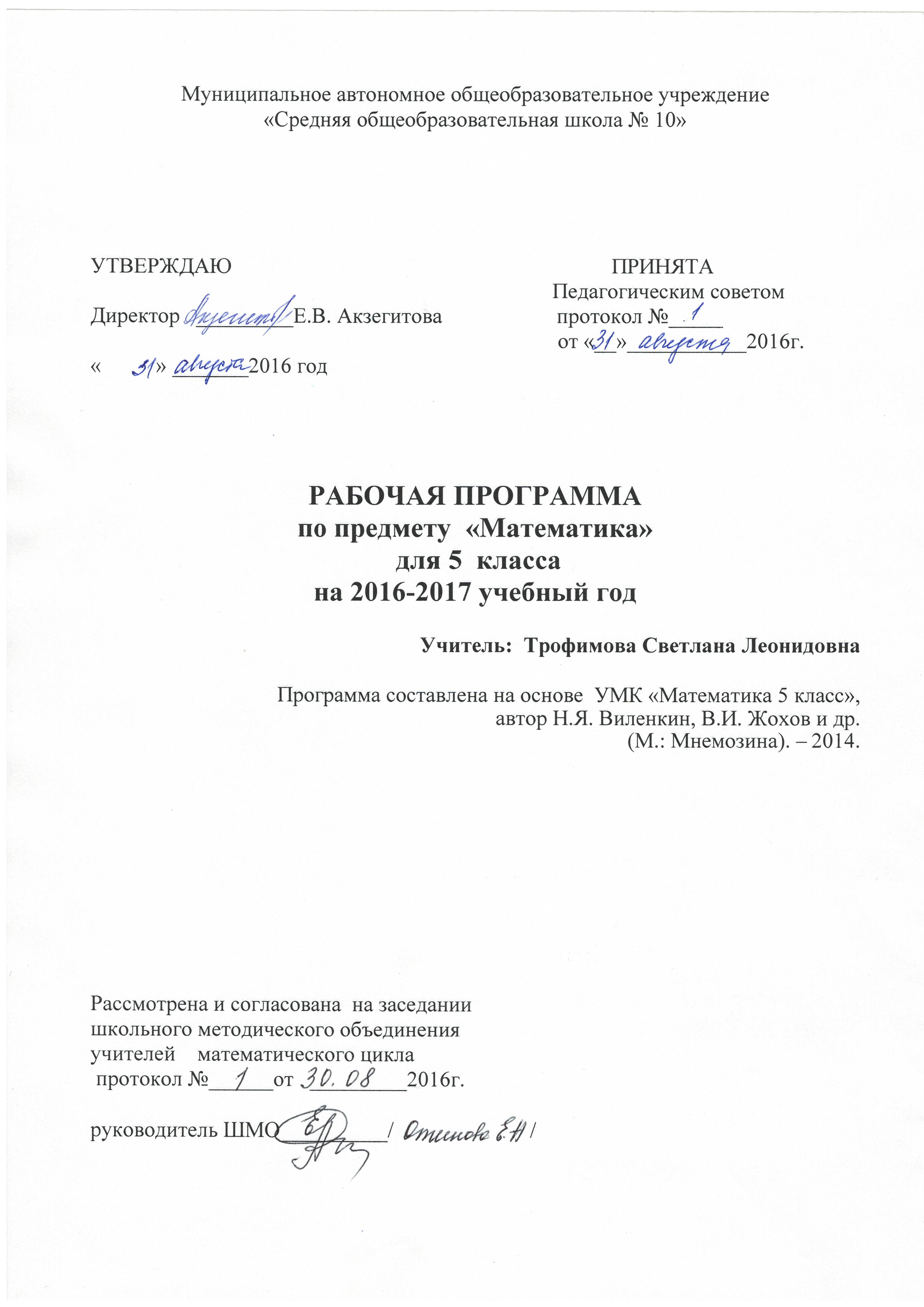 ПОЯСНИТЕЛЬНАЯ ЗАПИСКАРабочая программа по математике для 5 класса составлена в соответствии с требованиями  к результатам основного общего образования, утвержденным Федеральным государственным  образовательным  стандартом  основного общего образования (утверждён приказом Минобрнауки России от 17 декабря . № 1897), на основе примерной программы по математике основного общего образования.В рабочей программе учтены идеи и положения Концепции духовно-нравственного развития и воспитания личности гражданина России, программы развития и формирования универсальных учебных действий, которые обеспечивают формирование российской гражданской идентичности, овладение ключевыми компетенциями, составляющими основу для саморазвития обучающихся, коммуникативных качеств личности.Нормативными документами для составления рабочей программы являются:Закон «Об образовании»; Федеральный государственный образовательный стандарт; Примерные программы, созданные на основе Федерального государственного образовательного стандарта; Список учебников ОУ, соответствующий Федеральному перечню учебников, утвержденных, рекомендованных (допущенных) к использованию в образовательном процессе в образовательных учреждениях на 2014-2015 уч. год, реализующих программы общего образования. Рекомендации по оснащению общеобразовательных учреждений учебным и учебно-лабораторным оборудованием, необходимым для реализации ФГОС основного общего образования, организации проектной деятельности, моделирования и технического творчества обучающихся (Рекомендации Министерства образования и науки РФ от 24.11.2011. № МД-1552/03) Рабочая программа по математике для 5 класса ориентирована на использование учебника Н.Я. Виленкина, В.И. Жохова и др. (М.: Мнемозина). –2014.ОБЩАЯ ХАРАКТЕРИСТИКА УЧЕБНОГОПРЕДМЕТА «МАТЕМАТИКА»Понимание математических отношений является средством познания закономерностей существования окружающего мира, фактов, процессов и явлений, происходящих в природе и в обществе (хронология событий, протяженность по времени, образование целого из частей и др). Математические представления о числах, величинах, геометрических фигурах являются условием целостного восприятия творений природы и человека. Владение математическим языком, алгоритмами, элементами математической логики позволяет учащемуся совершенствовать коммуникативную деятельность.Изучение математики на уровне  основного общего образования направленона:овладение системой математических знаний и умений, необходимых для применения в практической деятельности, изучения смежных дисциплин, продолжения образования;интеллектуальное развитие, формирование качеств личности, необходимых человеку для полноценной жизни в современном обществе, свойственных математической деятельности: ясности и точности мысли, критичности мышления, интуиции, логического мышления, элементов алгоритмической культуры, пространственных представлений, способности к преодолению трудностей;формирование представлений об идеях и методах математики как универсального языка науки и техники, средствах моделирования явлений и процессов;воспитание культуры личности, отношения к математике как к части общечеловеческой культуры, играющей особую роль в общественном развитии.Целью изучения курса математики в 5 классе является систематическое развитие понятия числа, выработка умений выполнять устно и письменно арифметические действия над числами, переводить практические задачи на язык математики, подготовка учащихся к изучению систематических курсов алгебры и геометрии. В ходе изучения курса учащиеся развивают навыки вычислений с натуральными числами, овладевают навыками действий с обыкновенными и десятичными дробями, получают начальные представления об использовании букв для записи выражений и свойств арифметических действий, составлении уравнений, продолжают знакомство с геометрическими понятиями, приобретают навыки построения геометрических фигур и измерения геометрических величин.При этом изучение математики позволяет выявить и развить математические и творческие способности учащихся; обеспечить прочное и сознательное овладение учащимися системой математических знаний и умений; обеспечить базу математических знаний, достаточную для изучения смежных дисциплин и продолжения образования; сформировать устойчивый интерес учащихся к предмету. Математика играет важную роль в формировании у школьниковумения учиться.Обучение математике закладывает основы для формирования приѐмов умственной деятельности: школьники учатся проводить анализ, сравнение, классификацию объектов, устанавливать причинно-следственные связи, закономерности, выстраивать логические цепочки рассуждений. Изучая математику, они усваивают определѐнные обобщѐнные знания и способы действий. Универсальные математические способы познания способствуют целостному восприятию мира, позволяют выстраивать модели его отдельных процессов и явлений, а также являются основой формирования универсальных учебных действий. Универсальные учебные действия обеспечивают усвоение предметных знаний и интеллектуальное развитие учащихся, формируют способность к самостоятельному поиску и усвоению новой информации, новых знаний и способов действий, что составляет основу умения учиться. Усвоенные знания и способы действий необходимы не только для дальнейшего успешного изучения математики и других школьных дисциплин, но и для решения многих практических задач во взрослой жизни.Содержание программы предоставляет значительные возможности для развития умений работать в паре или в группе. Формированию умений распределять роли и обязанности, сотрудничать и согласовывать свои действия с действиями одноклассников, оценивать собственные действия и действия отдельных учеников (пар, групп) в большой степени способствует содержание, связанное с поиском и сбором информации.Цели изучения математики:формирование представлений о математике как универсальном языке; развитие логического мышления, пространственного воображения, алгоритмической культуры;овладение математическими знаниями и умениями, необходимыми в повседневной жизни и для изучения школьных естественных дисциплин на базовом уровне; воспитание средствами математики культуры личности;понимание значимости математики для научно-технического прогресса; отношение к математике как к части общечеловеческой культуры через знакомство с историей еѐ развития.Задачи:сохранить теоретические и методические подходы, оправдавшие себя в практике преподавания в начальной школе;предусмотреть возможность компенсации пробелов в подготовке школьников и недостатков в их математическом развитии, развитии внимания и памяти; обеспечить уровневую дифференциацию в ходе обучения;обеспечить базу математических знаний, достаточную для изучения алгебры и геометрии, а также для продолжения образования; сформировать устойчивый интерес учащихся к предмету; выявить и развить математические и творческие способности;развивать навыки вычислений с натуральными числами; учить выполнять сложение и вычитание обыкновенных дробей с одинаковыми знаменателями, действия с десятичными дробями;  дать начальные представления об использование букв для записи выражений и свойств;  учить составлять по условию текстовой задачи, несложные линейные уравнения; продолжить знакомство с геометрическими понятиями;развивать навыки построения геометрических фигур и измерения геометрических величин.Структура содержания определяет такую последовательность изучения учебного материала, которая обеспечивает не только формирование осознанных и прочных, во многих случаях доведѐнных до автоматизма навыков вычислений, но и доступное для школьников обобщение учебного материала, понимание общих принципов и законов, лежащих в основе изучаемых математических фактов, осознание связей между рассматриваемыми явлениями. Сближенное во времени изучение связанных между собой понятий, действий, задач даѐт возможность сопоставлять, сравнивать, противопоставлять их в учебном процессе.МЕСТО УЧЕБНОГО ПРЕДМЕТА «МАТЕМАТИКА»УЧЕБНОМ ПЛАНЕ В соответствии с учебным планом МАОУ СОШ №10, рабочая программа рассчитана на 6 ч в неделю,  210 часов в год. В том числе 15 контрольных работ, включая итоговую контрольную работу. Уровень обучения – базовый.ЛИЧНОСТНЫЕ, МЕТАПРЕДМЕТНЫЕ И ПРЕДМЕТНЫЕ РЕЗУЛЬТАТЫ ОСВОЕНИЯ ПРЕДМЕТАПрограмма позволяет добиваться следующих результатов освоения образовательной программы основного общего образования.Личностные результатыУ обучающегося будут сформированы:внутренняя позиция школьника на уровне положительного отношения к урокам математики;понимание роли математических действий в жизни человека; интерес к различным видам учебной деятельности, включая элементы предметно-исследовательской деятельности;ориентация на понимание предложений и оценок учителей и одноклассников; понимание причин успеха в учебе;понимание нравственного содержания поступков окружающих людей.Обучающийся получит возможность для формирования:интереса к познанию математических фактов, количественных отношений, математических зависимостей в окружающем мире;ориентации на оценку результатов познавательной деятельности; общих представлений о рациональной организации мыслительной деятельности;самооценки на основе заданных критериев успешности учебной деятельности;первоначальной ориентации в поведении на принятые моральные нормы; понимания чувств одноклассников, учителей;представления о значении математики для познания окружающего мира.Метапредметные результатыРегулятивныеУченик научится:принимать учебную задачу и следовать инструкции учителя; планировать свои действия в соответствии с учебными задачами и инструкцией учителя; выполнять действия в устной форме;учитывать выделенные учителем ориентиры действия в учебном материале;в сотрудничестве с учителем находить несколько вариантов решения учебной задачи, представленной на наглядно-образном уровне;вносить необходимые коррективы в действия на основе принятых правил; выполнять учебные действия в устной и письменной речи;принимать установленные правила в планировании и контроле способа решения; осуществлять пошаговый контроль под руководством учителя вдоступных видах учебно-познавательной  деятельности.Ученик получит возможность научиться:понимать смысл инструкции учителя и заданий, предложенных в учебнике;выполнять действия в опоре на заданный ориентирвоспринимать мнение и предложения (о способе решения задачи) сверстников;в сотрудничестве с учителем, классом находить несколько вариантов решения учебной задачи;на основе вариантов решения практических задач под руководством учителя делать выводы о свойствах изучаемых объектов;выполнять учебные действия в устной, письменной речи и во внутреннем плане; самостоятельно оценивать правильность выполнения действия ивносить необходимые коррективы в действия с наглядно-образным материалом.ПознавательныеУченик научится:осуществлять поиск нужной информации, используя материал учебника и сведения, полученные от взрослых;использовать рисуночные и символические варианты математической записи; кодировать информацию в знаково-символической форме;на основе кодирования строить несложные модели математических понятий, задачных ситуаций; строить небольшие математические сообщения в устной форме;проводить сравнение (по одному или нескольким основаниям, наглядное и по представлению, сопоставление и противопоставление), понимать выводы, сделанные на основе сравнения;выделять в явлениях существенные и несущественные, необходимые и достаточные признаки; проводить аналогию и на ее основе строить выводы;в сотрудничестве с учителем проводить классификацию изучаемых объектов;строить простые индуктивные и дедуктивные рассуждения. Ученик получит возможность научиться:под руководством учителя осуществлять поиск необходимой и дополнительной информации; работать с дополнительными текстами и заданиями;соотносить содержание схематических изображений с математической записью; моделировать задачи на основе анализа жизненных сюжетов;устанавливать аналогии; формулировать выводы на основе аналогии, сравнения, обобщения; строить рассуждения о математических явлениях;пользоваться эвристическими приемами для нахождения решения математических задач.Коммуникативные:Ученик научится:принимать активное участие в работе парами и группами, используя речевые коммуникативные средства; допускать существование различных точек зрения;стремиться к координации различных мнений о математических явлениях в сотрудничестве; договариваться, приходить к общему решению; использовать в общении правила вежливости;использовать простые речевые средства для передачи своего мнения; контролировать свои действия в коллективной работе; понимать содержание вопросов и воспроизводить вопросы;следить за действиями других участников в процессе коллективной познавательной деятельности.Ученик получит возможность научиться:строить понятные для партнера высказывания и аргументировать свою позицию;  использовать средства устного общения для решения коммуникативных задач.корректно формулировать свою точку зрения; проявлять инициативу в учебно-познавательной деятельности;контролировать свои действия в коллективной работе; осуществлять взаимный контроль.СОДЕРЖАНИЕ УЧЕБНОГО ПРЕДМЕТА.Натуральные числа и шкалы.Натуральные числа и их сравнение. Геометрические фигуры: отрезок, прямая, луч, треугольник. Измерение и построение отрезков. Координатный луч.Цель: систематизировать и обобщить сведения о натуральных числах, полученные в начальной школе; закрепить навыки построения и измерения отрезков.Систематизация сведений о натуральных числах позволяет восстановить у обучающихся навыки чтения и записи многозначных чисел, сравнения натуральных чисел, а также навыки измерения и построения отрезков. Рассматриваются простейшие комбинаторные задачи. В ходе изучения темы вводятся понятия координатного луча, единичного отрезка и координаты точки. Здесь начинается формирование таких важных умений, как умения начертить координатный луч и отметить на нем заданные числа, назвать число, соответствующее данному делению на координатном луче.Сложение и вычитание натуральных чисел.Сложение и вычитание натуральных чисел, свойства сложения. Решение текстовых задач. Числовое выражение. Буквенное выражение и его числовое значение. Решение линейных уравнений.Цель: закрепить и развить навыки сложения и вычитания натуральных чисел. Начиная с этой темы основное внимание уделяется закреплению алгоритмов арифметических действий над многозначными числами, так как они не только имеют самостоятельное значение, но и являются базой для формирования умений проводить  вычисления  с  десятичными  дробями.  В  этой  теме  начинается алгебраическая подготовка: составление буквенных выражений по условию задач, решение  уравнений  на  основе  зависимости  между  компонентами  действий(сложение и вычитание).Умножение и деление натуральных чисел. Умножение и деление натуральных чисел, свойства умножения. Квадрат и куб числа. Решение текстовых задач.Цель: закрепить и развить навыки арифметических действий с натуральными числами.этой теме проводится целенаправленное развитие и закрепление навыков умножения и деления многозначных чисел. Вводятся понятия квадрата и куба числа. Продолжается работа по формированию навыков решения уравнений на основе зависимости между компонентами действий. Развиваются умения решать текстовые задачи, требующие понимания смысла отношений «больше на... (в...)», «меньше на... (в...)», а также задачи на известные обучающимся зависимости между величинами (скоростью, временем и расстоянием; ценой, количеством и стоимостью товара и др.). Задачи решаются арифметическим способом. При решении с помощью составления уравнений так называемых задач на части учащиеся впервые встречаются с уравнениями, в левую часть которых неизвестное входит дважды. Решению таких задач предшествуют преобразования соответствующих буквенных выражений. Площади и объемы. Вычисления по формулам. Прямоугольник. Площадь прямоугольника. Единицы площадей. Цель: расширить представления обучающихся об измерении геометрических величин на примере вычисления площадей и объемов и систематизировать известные им сведения о единицах измерения. При изучении темы учащиеся встречаются с формулами. Навыки вычисления по формулам отрабатываются при решении геометрических задач. Значительное внимание уделяется формированию знаний основных единиц измерения и умению перейти от одних единиц к другим в соответствии с условием задачи. Обыкновенные дроби. Окружность и круг. Обыкновенная дробь. Основные задачи на дроби. Сравнение обыкновенных дробей. Сложение и вычитание дробей с одинаковыми знаменателями. Цель: познакомить обучающихся с понятием дроби в объеме, достаточном для введения десятичных дробей. данной теме изучаются сведения о дробных числах, необходимые для введения десятичных дробей. Среди формируемых умений основное внимание должно быть привлечено к сравнению дробей с одинаковыми знаменателями, к выделению целой части числа. С пониманием смысла дроби связаны три основные задачи на дроби, осознанного решения которых важно добиться от обучающихся. Десятичные	 дроби.   Сложение   и   вычитание   десятичных   дробей.Десятичная дробь. Сравнение, округление, слежение и вычитание десятичных дробей. Решение текстовых задач.Цель: выработать умения читать, записывать, сравнивать, округлять десятичные дроби, выполнять сложение и вычитание десятичных дробей.При введении десятичных дробей важно добиться у обучающихся четкого представления о десятичных разрядах рассматриваемых чисел, умений читать, записывать, сравнивать десятичные дроби. Подчеркивая сходство действий над десятичными дробями с действиями над натуральными числами, отмечается, что сложение десятичных дробей подчиняется переместительному и сочетательному законам. Определенное внимание уделяется решению текстовых задач на сложение и вычитание, данные в которых выражены десятичными дробями. При изучении операции округления числа вводится новое понятие — «приближенное значение числа», отрабатываются навыки округления десятичных дробей до заданного десятичного разряда.Умножение и деление десятичных дробей. Умножение и деление десятичных дробей. Среднее арифметическое нескольких чисел. Решение текстовых задач.Цель: выработать умения умножать и делить десятичные дроби, выполнять задания на все действия с натуральными числами и десятичными дробями.Основное внимание привлекается к алгоритмической стороне рассматриваемых вопросов. На несложных примерах отрабатывается правило постановки запятой в результате действия. Кроме того, продолжается решение текстовых задач с данными, выраженными десятичными дробями. Вводится понятие среднего арифметического нескольких чисел.Инструменты для вычислений и измерений. Начальные сведения о вычислениях на калькуляторе. Проценты. Основные задачи на проценты. Примеры таблиц и диаграмм. Угол, треугольник. Величина (градусная мера) угла. Единицы измерения углов. Измерение углов. Построение угла заданной величины.Цель: сформировать умения решать простейшие задачи на проценты, выполнять измерение и построение углов.У обучающихся важно выработать содержательное понимание смысла термина «процент». На этой основе они должны научиться решать три вида задач на проценты: находить несколько процентов от какой-либо величины; находить число, если известно несколько его процентов; находить, сколько процентов одно число составляет от другого. Продолжается работа по распознаванию и изображению и геометрических фигур. Важно уделить внимание формированию умений проводить измерения и строить углы. Китовые диаграммы дают представления обучающимся о наглядном изображении распределения отдельных составных частей какой-нибудь величины. В упражнениях следует широко использовать статистический материал, публикуемый в газетах и журналах. В классе, обеспеченном калькуляторами, можно научить школьников использовать калькулятор при выполнении отдельных арифметических действий.Повторение. Решение задач.Цель: Повторение, обобщение и систематизация знаний, умений и навыков за курс математики 5 класса.Математика в историческом развитии.История формирования понятия числа: натуральные числа, дроби. Старинные системы записи чисел. Дроби в Вавилоне, Египте, Риме. Открытие десятичных дробей. Старинные системы мер. Десятичные дроби и метрическая система мер.Задача Леонардо Пизанского (Фибоначчи) о кроликах, числа Фибоначчи. Софизм, парадоксы.Работа с информацией (в течение учебного года).Получение информации о предметах по рисунку (масса, время, вместимость и т.д.), в ходе практической работы. Упорядочивание полученной информации.Проверка истинности утверждений в форме «верно ли, что ... , верно/неверно,что ...».Проверка правильности готового алгоритма.Понимание и интерпретация таблицы, схемы, круговой диаграммы. Заполнение готовой таблицы (запись недостающих данных в ячейки).Самостоятельное составление простейшей таблицы на основе анализа данной информации.ПЛАНИРУЕМЫЕ РЕЗУЛЬТАТЫ ИЗУЧЕНИЯ ПРЕДМЕТА В 5 КЛАССЕ.Натуральные числа. Дроби. Рациональные числа.Ученик научится:понимать особенности десятичной системы счисления; сравнивать и упорядочивать натуральные числа;выполнять вычисления с натуральными числами, сочетая устные и письменные приѐмы вычислений;использовать понятия и умения, связанные процентами, в ходе решения математических задач, выполнять несложные практические расчѐты.Ученик получит возможность научится:познакомиться с позиционными системами счисления с основаниями, отличными от 10; углубить и развить представления о натуральных числах;научиться использовать приѐмы, рационализирующие вычисления, приобрести привычку контролировать вычисления, выбирая подходящий для ситуации способ.Измерения, приближения, оценкиУченик научится:использовать в ходе решения задач элементарные представления, связанные с приближѐнными значениями величин.Ученик получит возможность научиться:понять, что числовые данные, которые используются для характеристики  объектов	окружающего мира, являются   преимущественноприближѐнными, что по записи приближѐнных значений, содержащихся в информационных источниках, можно судить о погрешности приближения.УравненияУченик научится:решать простейшие уравнения с одной переменной; понимать уравнение как важнейшую математическую модель дляописания и изучения разнообразных реальных ситуаций, решать текстовые задачи алгебраическим методом;Ученик получит возможность научиться:овладеть специальными приѐмами решения уравнений; уверенно применять аппарат уравнений для решения разнообразных задач из математики, смежных предметов, практики.НеравенстваУченик научится:понимать и применять терминологию и символику, связанные с отношением неравенства; применять аппарат неравенств, для решения задач.Ученик получит возможность научиться:  уверенно применять аппарат неравенств, для решения разнообразных математических задач и задач из смежных предметов, практики;Описательная статистика.Ученик научится   использовать простейшие способы представления и анализа статистических данных.Ученик получит возможность научиться:приобрести первоначальный опыт организации сбора данных при проведении опроса общественного мнения, представлять результаты опроса в виде таблицы, диаграммы.КомбинаторикаУченик научится решать комбинаторные задачи на нахождение числа объектов или комбинаций.Ученик получит возможность научиться некоторым специальным приѐмам решения комбинаторных задач.Наглядная геометрияУченик научится:распознавать на чертежах, рисунках, моделях и в окружающем мире плоские и пространственные геометрические фигуры;распознавать развѐртки куба, прямоугольного параллелепипеда; строить развѐртки куба и прямоугольного параллелепипеда; вычислять объѐм прямоугольного параллелепипеда.Ученик получит возможность научиться: вычислять объѐмы пространственных геометрических фигур, составленных из прямоугольных параллелепипедов;углубить и развить представления о пространственных геометрических фигурах.Геометрические фигурыУченик научится:пользоваться языком геометрии для описания предметов окружающего мира и их взаимного расположения;распознавать и изображать на чертежах и рисунках геометрические фигуры и их конфигурации;  находить значения длин линейных фигур, градусную меру углов от 0 до 180°;решать несложные задачи на построение. Ученик получит возможность научиться:пользоваться языком геометрии для описания предметов окружающего мира и их взаимного расположения;распознавать и изображать на чертежах и рисунках геометрические фигуры и их конфигурации;  находить значения длин линейных фигур, градусную меру углов от 0 до 180°;решать несложные задачи на построение.Измерение геометрических величинУченик научится:использовать свойства измерения длин, площадей и углов при решении задач на нахождение длины отрезка, градусной меры угла; вычислять площади прямоугольника, квадрата; вычислять длины линейных элементов фигур и их углы, формулы площадей фигур;решать задачи на применение формулы площади прямоугольника, квадрата.Ученик получит возможность научиться:использовать свойства измерения длин, площадей и углов при решении задач на нахождение длины отрезка, градусной меры угла; вычислять площади прямоугольника, квадрата; вычислять длины линейных элементов фигур и их углы, формулы площадей фигур; решать задачи на применение формулы площади прямоугольника, квадрата.КоординатыУченик научится находить координаты точки.Ученик получит возможность научиться: овладеть координатным методом решения задач.Работа с информациейУченик научится:заполнять простейшие таблицы по результатам выполнения практической работы, по рисунку; выполнять действия по алгоритму; читать простейшие круговые диаграммы.Ученик получит возможность научиться: устанавливать закономерность расположения данных в строках и столбцах таблицы, заполнять таблицу в соответствии с установленной закономерностью;понимать информацию, заключенную в таблице, схеме, диаграмме и представлять ее в виде текста (устного или письменного), числового выражения, уравнения; выполнять задания в тестовой форме с выбором ответа;выполнять действия по алгоритму; проверять правильность готового алгоритма, дополнять незавершенный алгоритм;строить простейшие высказывания с использованием логических связок «верно /неверно, что ...»;  составлять схему рассуждений в текстовой задаче от вопроса.МЕТОДЫ  КОНТРОЛЯ И ОЦЕНИВАНИЯ.Система оценивания уровня освоения программы включает в себя текущий контроль, промежуточную аттестацию, итоговую аттестацию. Текущий контроль проводится в форме устного опроса, контрольных работ, рассчитанных на 45 минут, тестов и самостоятельных работ на 15 – 20 минут с дифференцированным оцениванием, самостоятельных работ,   практических   работ.   Итоговые контрольные работы  проводятся после  изучения  наиболее  значимых  тем программы в конце четверти.Промежуточная аттестация проводится два раза в течение учебного года: по завершении первого полугодия – в форме письменного экзамена; по завершении учебного года – в форме устного экзамена. Экзамен по математике является обязательным для всех учащихся 5 классов. Итоговые отметки за четверть, год выставляются с учетом разных форм контроля, в том числе контрольных и экзаменационных работ. Система   оценивания уровня освоения программы   предусматривает уровневый  подход    к  содержанию оценки  и инструментарию  для  оценки достижения планируемых результатов (структура тематического зачета: критерии оценивания, обязательная часть – ученик научится, дополнительная часть – ученик может научиться). Оценка достижения метапредметных результатов обучения будут проводиться в ходе выполнения учащимися проектно-исследовательской деятельности:Для оценки достижений учащихся применяется пятибалльная система оценивания.Оценка письменных контрольных работ обучающихся по математике.Ответ оценивается отметкой «5», если:работа выполнена полностью; в логических рассуждениях и обосновании решения нет пробелов и ошибок; в решении нет математических ошибок (возможна одна неточность, описка, которая не является следствием незнания или непонимания учебного материала). Отметка «4» ставится, если:1) работа выполнена полностью, но обоснования шагов решения недостаточны (если умение обосновывать рассуждения не являлось специальным объектом проверки); 2)допущены одна ошибка или есть два – три недочѐта в выкладках, рисунках,чертежах или графиках (если эти виды работ не являлись специальным объектом проверки).Отметка «3» ставится, если:1) допущено более одной ошибки или более двух – трех недочетов в выкладках, чертежах или графиках, но обучающийся обладает обязательными умениями по проверяемой теме.Отметка «2» ставится, если:1) допущены существенные ошибки, показавшие, что обучающийся не обладает обязательными умениями по данной теме в полной мере.Учитель может повысить отметку за оригинальный ответ на вопрос или оригинальное решение задачи, которые свидетельствуют о высокомматематическом развитии обучающегося; за решение более сложной задачи или ответ на более сложный вопрос, предложенные обучающемуся дополнительно после выполнения им каких-либо других заданий.Оценка устных ответов обучающихся по математикеОтвет оценивается отметкой «5», если ученик:полно раскрыл содержание материала в объеме, предусмотренном программой и учебником;изложил материал грамотным языком, точно используя математическую терминологию и символику, в определенной логической последовательности; правильно выполнил рисунки, чертежи, графики, т сопутствующие ответу;показал умение иллюстрировать теорию конкретными примерами, применять ее в новой ситуации при выполнении практического задания;продемонстрировал знание теории ранее изученных сопутствующих тем, сформированность и устойчивость используемых при ответе умений и навыков; отвечал самостоятельно, без наводящих вопросов учителя;Возможны одна – две неточности при освещение второстепенных вопросов или в выкладках, которые ученик легко исправил после замечания учителя.Ответ оценивается отметкой «4», если удовлетворяет в основном требованиям на оценку «5», но при этом имеет один из недостатков:в изложении допущены небольшие пробелы, не исказившее математическое содержание ответа;допущены один – два недочета при освещении основного содержания ответа, исправленные после замечания учителя;допущены   ошибка   или   более   двух   недочетов при   освещении второстепенных  вопросов  или  в  выкладках,   легко исправленные  после замечания учителя.Отметка «3» ставится в следующих случаях:неполно раскрыто содержание материала (содержание изложено фрагментарно, не всегда последовательно), но показано общее понимание вопроса и продемонстрированы умения, достаточные для усвоения программного материала (определены «Требованиями к математической подготовке учащихся» в настоящей программе по математике); имелись затруднения или допущены ошибки в определении  математической терминологии, чертежах, выкладках, исправленные после нескольких наводящих вопросов учителя; ученик не справился с применением теории в новой ситуации при выполнении практического задания, но выполнил задания обязательного уровня сложности по данной теме; при достаточном знании теоретического материала выявлена недостаточная сформированность основных умений и навыков.Отметка «2» ставится в следующих случаях:не раскрыто основное содержание учебного материала; обнаружено незнание учеником большей или наиболее важной части учебного материала;допущены ошибки в определении понятий, при использовании математической терминологии, в рисунках, чертежах или графиках, в выкладках, которые не исправлены после нескольких наводящих вопросов учителя.Учебно-тематический планУЧЕБНО-МЕТОДИЧЕСКОЕ И МАТЕРИАЛЬНО ТЕХНИЧЕСКОЕ ОБЕСПЕЧЕНИЕ УЧЕБНОГО ПРЕДМЕТА.Материально-техническое обеспечение (оборудование)классная доска с набором магнитов для крепления таблиц; экран; персональный компьютер; мультимедийны проектор;демонстрационные измерительные инструменты и приспособления (размеченные и неразмеченные линейки, циркуль, транспортиры, наборы угольников)Методическое обеспечениеМатематика.5 класс: учебник для общеобразовательных учреждений / Н.Я. Виленкин, В.И. Жохов, А.С. Чесноков, С.И. Шварцбурд. – М., 2014. Жохов, В. И. Математика. 5-6 классы. Программа. Планирование учебного материала /И. Жохов. - М.: Мнемозина, 2011. Жохов, В. И. Преподавание математики в 5 и 6 классах: методические рекомендации для учителя к учебнику Виленкина Н. Я. [и др.] / В. И. Жохов. - М.: Мнемозина, 2008. Жохов, В. И. Математика. 5 класс. Контрольные работы для учащихся / В. И. Жохов, JI. Б. Крайнева. - М . : Мнемозина, 2011. Жохов, В. И. Математические диктанты. 5 класс : пособие для учителей и учащихся / В. И. Жохов, И. М. Митяева. М . : Мнемозина, 2011. Интернет-ресурсы:www.edu.ru (сайт МОиН РФ). www.school.edu.ru (Российский общеобразовательный портал). www.math.ru (Интернет-поддержка учителей математики). http:// mat.1september.ru (сайт газеты «Математика») http:// festival.1september.ru (фестиваль педагогических идей «Открытый урок» («Первое сентября»)) www.exponenta.ru (образовательный математический сайт). № п/пИзучаемый материалКол-во часовКонтрольные работыПовторение в начале учебного года51Глава 1. Натуральные числа741.Натуральные числа и шкалы1312.Сложение и вычитание натуральных чисел1923.Умножение и деление натуральных чисел2824.Площади и объемы141Глава 2. Дробные числа1095.Обыкновенные дроби2516.Десятичные дроби. Сложение и вычитание десятичных дробей1617.Умножение и деление десятичных дробей2728.Инструменты для вычислений и измерений1829.Повторение. Решение задач231Резерв времени7Итоговая контрольная19515Итого210210№ урокаТема урокаТема урокаТема урокаКол-во уроковУУДУУДДомашняя работаДомашняя работаДомашняя работаДатаДатаДатаДатаДатаДатаДатаДатаДатаДатаДатаДата№ урокаТема урокаТема урокаТема урокаКол-во уроковпредметныеметапредметныеДомашняя работаДомашняя работаДомашняя работапланируемаяпланируемаяпланируемаяпланируемаяреальнаяреальнаяреальнаяреальнаяреальнаяреальнаяреальнаяреальнаяГлава I.  Натуральные числаГлава I.  Натуральные числаГлава I.  Натуральные числаГлава I.  Натуральные числаГлава I.  Натуральные числаГлава I.  Натуральные числаГлава I.  Натуральные числаГлава I.  Натуральные числаГлава I.  Натуральные числаГлава I.  Натуральные числаГлава I.  Натуральные числаГлава I.  Натуральные числаГлава I.  Натуральные числаГлава I.  Натуральные числаГлава I.  Натуральные числаГлава I.  Натуральные числаГлава I.  Натуральные числаГлава I.  Натуральные числаГлава I.  Натуральные числаГлава I.  Натуральные числаГлава I.  Натуральные числа1 четверть ( 50 часов )1 четверть ( 50 часов )1 четверть ( 50 часов )1 четверть ( 50 часов )1 четверть ( 50 часов )1 четверть ( 50 часов )1 четверть ( 50 часов )1 четверть ( 50 часов )1 четверть ( 50 часов )1 четверть ( 50 часов )1 четверть ( 50 часов )1 четверть ( 50 часов )1 четверть ( 50 часов )1 четверть ( 50 часов )1 четверть ( 50 часов )1 четверть ( 50 часов )1 четверть ( 50 часов )1 четверть ( 50 часов )1 четверть ( 50 часов )1 четверть ( 50 часов )1 четверть ( 50 часов )1Сложение и вычитание натуральных чисел. Решение задач.Сложение и вычитание натуральных чисел. Решение задач.Сложение и вычитание натуральных чисел. Решение задач.1Уметь:выполнять арифметические действия с натуральными числами;изображать отрезок, треугольник, прямоугольник с помощью линейки;вычислять периметр треугольника и прямоугольника, площадь прямоугольника, используя формулы(Р) – работают по составленному плану, используют основные и дополнительные средства получения информации.(П) – передают содержание в сжатом или развернутом виде.(К) – умеют понимать точку зрения другого Индивидуальные задания Индивидуальные задания2Умножение и  деление натуральных чисел. Решение задач.Умножение и  деление натуральных чисел. Решение задач.Умножение и  деление натуральных чисел. Решение задач.1Уметь:выполнять арифметические действия с натуральными числами;изображать отрезок, треугольник, прямоугольник с помощью линейки;вычислять периметр треугольника и прямоугольника, площадь прямоугольника, используя формулы(Р) – составляют план выполнения заданий совместно с учителем.(П) – передают содержание в сжатом, выборочном или развёрнутом виде.(К) – умеют оформлять мысли в устной и письменной речи с учетом речевых ситуацийТворческая работаТворческая работа3Решение уравнений.Решение уравнений.Решение уравнений.1Уметь:выполнять арифметические действия с натуральными числами;изображать отрезок, треугольник, прямоугольник с помощью линейки;вычислять периметр треугольника и прямоугольника, площадь прямоугольника, используя формулы(Р) – составляют план выполнения заданий совместно с учителем.(П) – передают содержание в сжатом, выборочном или развёрнутом виде.(К) – умеют оформлять мысли в устной и письменной речи с учетом речевых ситуацийИндивидуальные заданияИндивидуальные заданияИндивидуальные задания4Решение текстовых задачРешение текстовых задачРешение текстовых задач1Уметь:выполнять арифметические действия с натуральными числами;изображать отрезок, треугольник, прямоугольник с помощью линейки;вычислять периметр треугольника и прямоугольника, площадь прямоугольника, используя формулы(Р) – составляют план выполнения заданий совместно с учителем.(П) – передают содержание в сжатом, выборочном или развёрнутом виде.(К) – умеют оформлять мысли в устной и письменной речи с учетом речевых ситуацийИндивидуальные заданияИндивидуальные заданияИндивидуальные задания5Решение задач. Площадь. Единицы измерения.Решение задач. Площадь. Единицы измерения.Решение задач. Площадь. Единицы измерения.1Уметь:выполнять арифметические действия с натуральными числами;изображать отрезок, треугольник, прямоугольник с помощью линейки;вычислять периметр треугольника и прямоугольника, площадь прямоугольника, используя формулы(Р) – составляют план выполнения заданий совместно с учителем.(П) – передают содержание в сжатом, выборочном или развёрнутом виде.(К) – умеют оформлять мысли в устной и письменной речи с учетом речевых ситуацийТестовая работаТестовая работаТестовая работа6Входная диагностическая работаВходная диагностическая работаВходная диагностическая работа1Уметь:выполнять арифметические действия с натуральными числами;изображать отрезок, треугольник, прямоугольник с помощью линейки;вычислять периметр треугольника и прямоугольника, площадь прямоугольника, используя формулы(Р) – понимают причины неуспеха, (П) – делают предположения об инф-ции, нужной для решения задач Работа над ошибкамиРабота над ошибкамиРабота над ошибками7Обозначение натуральных чисел. Обозначение натуральных чисел. Обозначение натуральных чисел. 1Иметь представление:о натуральных числах;десятичной системе счисления;римской нумерации;уметь читать и записывать натуральные числа(Р) – Определение цели УД; работа по составленному плану.  (П) – Передают содержание в сжатом виде. (К) – Уметь отстаивать точку зрения, аргументировать.П 1№ 23, 28, 30 (а, б)П 1№ 23, 28, 30 (а, б)П 1№ 23, 28, 30 (а, б)8Обозначение натуральных чисел. Решение задач.Обозначение натуральных чисел. Решение задач.Обозначение натуральных чисел. Решение задач.1Иметь представление:о натуральных числах;десятичной системе счисления;римской нумерации;уметь читать и записывать натуральные числа(Р)– работают по составленному плану, используют наряду с основными и дополнительные средства.(П) – передают содержание в сжатом, выборочном или развёрнутом виде.(К)– умеют при необходимости отстаивать точку зрения, аргументируя ее, подтверждая фактамиП 1№ 24, 29 30 (в, г)П 1№ 24, 29 30 (в, г)П 1№ 24, 29 30 (в, г)9Отрезок.  Длина отрезка. Треугольник.Отрезок.  Длина отрезка. Треугольник.Отрезок.  Длина отрезка. Треугольник.1Уметь:изображать и обозначать отрезки;измерять их длину и строить отрезки заданной длины с помощью линейки;изображать и обозначать треугольники и многоугольники;вычислять их периметры, зная длины сторон;различать точки, принадлежащие данным фигурам, и точки, не принадлежащие им.(Р) – Определение цели УД; работа по составленному плану. (П) – записывают правила «если…то…»; Передают содержание в сжатом виде. (К) – Уметь отстаивать точку зрения; работа в группеП 2№ 65, 72,№ 74(а, б) П 2№ 65, 72,№ 74(а, б) П 2№ 65, 72,№ 74(а, б) 10Отрезок.  Длина отрезка. Треугольник.Отрезок.  Длина отрезка. Треугольник.Отрезок.  Длина отрезка. Треугольник.1Уметь:изображать и обозначать отрезки;измерять их длину и строить отрезки заданной длины с помощью линейки;изображать и обозначать треугольники и многоугольники;вычислять их периметры, зная длины сторон;различать точки, принадлежащие данным фигурам, и точки, не принадлежащие им.(Р) – Определение цели УД; работа по составленному плану. (П) – записывают правила «если…то…»; Передают содержание в сжатом виде. (К) – Уметь отстаивать точку зрения; работа в группеП 2№ 66, 70,74 (в)П 2№ 66, 70,74 (в)П 2№ 66, 70,74 (в)11Отрезок.  Длина отрезка. Треугольник. Решение задач. Отрезок.  Длина отрезка. Треугольник. Решение задач. Отрезок.  Длина отрезка. Треугольник. Решение задач. 1Уметь:изображать и обозначать отрезки;измерять их длину и строить отрезки заданной длины с помощью линейки;изображать и обозначать треугольники и многоугольники;вычислять их периметры, зная длины сторон;различать точки, принадлежащие данным фигурам, и точки, не принадлежащие им.(Р) – работают по составленному плану, используют наряду с основными и дополнительные средства.(П)– передают содержание в сжатом, выборочном или развёрнутом виде.(К)– при необходимости отстаивают точку зрения, аргументируя ее, подтверждая фактамиП 2№ 68 (а, б), 73, 74(г)П 2№ 68 (а, б), 73, 74(г)П 2№ 68 (а, б), 73, 74(г)12Плоскость. Прямая.Луч.ЛПлоскость. Прямая.Луч.ЛПлоскость. Прямая.Луч.Л1Иметь представление о плоскости.Уметь:изображать и обозначать прямую, луч, дополнительные лучи;распознавать их по готовому чертежу;описывать их взаимное расположение по готовому чертежу(Р) – работа по составленному плану; доп. источники информации. (П) – «если… то…».(К) – умеют слушать других, договариватьсяП 3№ 99 (устно), 100, 101П 3№ 99 (устно), 100, 101П 3№ 99 (устно), 100, 10113Плоскость. Прямая.Луч.Плоскость. Прямая.Луч.Плоскость. Прямая.Луч.1Иметь представление о плоскости.Уметь:изображать и обозначать прямую, луч, дополнительные лучи;распознавать их по готовому чертежу;описывать их взаимное расположение по готовому чертежу(Р) – составляют план выполнения заданий совместно с учителем.(П)– записывают выводы в виде правил «если… то …».(К) – умеют уважительно относиться к позиции другого, пытаются договоритьсяП 3№103, 104, 106 (г)П 3№103, 104, 106 (г)П 3№103, 104, 106 (г)14Шкалыи координатынатыШкалыи координатынатыШкалыи координатынаты1Иметь представление о шкалах.Уметь:изображать координатный луч;находить координаты точек,изображенных на луче;изображать точки с заданными координатами(Р) – составление плана и работа по плану. (П) – делают предположения об инф-ции, нужной для решения учебной задачи. (К) – умеют договариваться, менять точку зренияП 4№ 137, 138, 144(а)П 4№ 137, 138, 144(а)П 4№ 137, 138, 144(а)15Шкалыи координатыШкалыи координатыШкалыи координаты1Иметь представление о шкалах.Уметь:изображать координатный луч;находить координаты точек,изображенных на луче;изображать точки с заданными координатами(Р) – составляют план выполнения задач, решения проблем творческого и поискового характера.(П) – делают предположение об информации, которая нужна для решения предметной учебной задачи.(К) – умеют взглянуть на ситуацию с иной позиции и договориться с людьми иных позицийП 4 №143, 144(б)П 4 №143, 144(б)П 4 №143, 144(б)16Шкалыи координатыШкалыи координатыШкалыи координаты1Иметь представление о шкалах.Уметь:изображать координатный луч;находить координаты точек,изображенных на луче;изображать точки с заданными координатами(Р) – составляют план выполнения задач, решения проблем творческого и поискового характера.(П) – делают предположение об информации, которая нужна для решения предметной учебной задачи.(К) – умеют взглянуть на ситуацию с иной позиции и договориться с людьми иных позицийП 4 № 139, 140, 142П 4 № 139, 140, 142П 4 № 139, 140, 14217Меньше и большеМеньше и большеМеньше и больше1Уметь:сравнивать натуральные числа;записывать результат сравнения, используя знаки сравнения(Р) – совершенствуют критерии оценки и самооценки.(П) – передают сод-е в сжатом или развернутом виде.(К) – оформление мысли в устной и письменной речиП 5 № 168 (устно), 171, 172 П 5 № 168 (устно), 171, 172 П 5 № 168 (устно), 171, 172 18Меньше и большеМеньше и большеМеньше и больше1Уметь:сравнивать натуральные числа;записывать результат сравнения, используя знаки сравнения(Р)– определяют цель учебной деятельности, ищут средства её осуществления.(П) –записывают выводы в виде правил «если ... то…».(К) – умеют организовывать учебное взаимодействие в группеП 5 № 173, 174, 179П 5 № 173, 174, 179П 5 № 173, 174, 17919Меньше и большеМеньше и большеМеньше и больше1Уметь:сравнивать натуральные числа;записывать результат сравнения, используя знаки сравнения(Р) – работают по составленному плану, используют наряду с основными и дополнительные средства (справочная литература, средства ИКТ).(П )– сопоставляют и отбирают информацию, полученную из разных источников (справочники, Интернет).(К)– умеют выполнять различные роли в группе, сотрудничают в совместном решении задачиП 5 № 170, 178, 180(а)П 5 № 170, 178, 180(а)П 5 № 170, 178, 180(а)20Контрольная работа № 1 по теме «Натуральные числа и шкалы»Контрольная работа № 1 по теме «Натуральные числа и шкалы»Контрольная работа № 1 по теме «Натуральные числа и шкалы»1Уметь:строить отрезки и измерять их длину с помощью линейки;строить отрезок заданной длины;изображать прямую, луч, отрезок, учитывая их взаимное расположение;изображать точки на числовом луче с заданными координатами;уметь сравнивать натуральные числа(Р) – понимают причины неуспеха, выход и этой ситуации. (П) – делают предположения об инф-ции. (К) –критично относятся к своему мнениюРабота над ошибкамиРабота над ошибкамиРабота над ошибками21Сложение натуральных чисел и его свойстваСложение натуральных чисел и его свойстваСложение натуральных чисел и его свойства1Знать свойства сложения. Уметь: выполнять устно сложение двузначных чисел; сложение многозначных чисел(Р) – определяют цель учебной деят-ти; работают по составленному плану. (П) – передают сод-е в развёрнутом или сжатом виде. (К) – умеют принимать точку зрения другого; умеют организовать учебное взаимодействие вП 6 № 229, 239, 240(а)П 6 № 229, 239, 240(а)П 6 № 229, 239, 240(а)22Сложение натуральных чисел. Решение примеров.Сложение натуральных чисел. Решение примеров.Сложение натуральных чисел. Решение примеров.1Знать свойства сложения. Уметь: выполнять устно сложение двузначных чисел; сложение многозначных чисел(Р) – определяют цель учебной деят-ти; работают по составленному плану.(П) – передают сод-е в развёрнутом или сжатом виде. (К) – умеют принимать точку зрения другого; умеют организовать учебное взаимодействие в группеП 6 № 230, 231П 6 № 230, 231П 6 № 230, 23123Сложение натуральных чисел. Решение текстовых задач.Сложение натуральных чисел. Решение текстовых задач.Сложение натуральных чисел. Решение текстовых задач.1Знать свойства сложения. Уметь: выполнять устно сложение двузначных чисел; сложение многозначных чисел(Р) – составляют план выполнения заданий совместно с учителем.(П) – записывают выводы в виде правил «если… то…».(К)– умеют оформлять свои мысли в устной и письменной речи с учетом речевых ситуацийП 6 № 232, 233, 238П 6 № 232, 233, 238П 6 № 232, 233, 23824Сложение натуральных чисел и его свойстваСложение натуральных чисел и его свойства11Знать свойства сложения. Уметь: выполнять устно сложение двузначных чисел; сложение многозначных чисел(Р)– определяют цель учебной деятельности, осуществляют поиск средств её достижения.(П) – делают предположения об информации, которая нужна для решения учебной задачи.(К) – умеют отстаивать свою точку зрения, аргументируя ее, подтверждать аргументы фактами236,240(а,б)236,240(а,б)236,240(а,б)25Сложение натуральных чисел и его свойстваСложение натуральных чисел и его свойства11Знать свойства сложения. Уметь: выполнять устно сложение двузначных чисел; сложение многозначных чисел(Р)– определяют цель учебной деятельности, осуществляют поиск средств её достижения.(П) – делают предположения об информации, которая нужна для решения учебной задачи.(К) – умеют отстаивать свою точку зрения, аргументируя ее, подтверждать аргументы фактами234,240(в)234,240(в)234,240(в)26ВычитаниеВычитаниеВычитание1Знать свойства вычитания.Уметь:выполнять устно вычитание двузначных чисел;вычитание многозначных чисел(Р) – определяют цель учения; работают по составленному плану. П) – записывают выводы правил «если… то…». (К) – умеют организовать учебное взаимодействие в группеП 7 № 288, 291П 7 № 288, 291П 7 № 288, 29127ВычитаниеВычитаниеВычитание1Знать свойства вычитания.Уметь:выполнять устно вычитание двузначных чисел;вычитание многозначных чисел(Р)– определяют цель учебной деятельности, осуществляют поиск средств её достижения.(П) – передают содержание в сжатом, выборочном или развёрнутом виде.(К)– умеют организовывать учебное взаимодействие в группеП 7 № 290, 292П 7 № 290, 292П 7 № 290, 29228ВычитаниеВычитаниеВычитание1Знать свойства вычитания.Уметь:выполнять устно вычитание двузначных чисел;вычитание многозначных чисел(Р) – определяют цель учебной деятельности, осуществляют поиск средств её достижения.(П)– передают содержание в сжатом или развернутом виде.(К)– умеют отстаивать точку зрения, аргументируя ее, подтверждая фактамиП 7 №286, 296(а,в)П 7 №286, 296(а,в)П 7 №286, 296(а,в)29Сложение и вычитание натуральных чиселСложение и вычитание натуральных чиселСложение и вычитание натуральных чисел1Уметь:сложение многозначных чисел;вычитание многозначных чисел(Р)– работают по составленному плану, используют основные и дополнительные средства получения информации (справочная литература, средства ИКТ).(П) – записывают выводы в виде правил «если… то …».(К) – умеют отстаивать точку зрения, аргументируя еёИндивидуальные заданияИндивидуальные заданияИндивидуальные задания30Контрольная работа № 2 по теме «Сложение и вычитание натуральных чисел»Контрольная работа № 2 по теме «Сложение и вычитание натуральных чисел»Контрольная работа № 2 по теме «Сложение и вычитание натуральных чисел»1Уметь:складывать и вычитать многозначные числа в пределах миллиона;определять, на сколько одно число меньше или больше другого;находить величину по ее частям;применять свойства сложения и вычитания при нахождении значения выражения;находить длину стороны треугольника, зная его периметр и длины других сторон(Р) – понимают причины неуспеха, (П) – делают предположения об инф-ции, нужной для решения задач Работа над ошибкамиРабота над ошибкамиРабота над ошибками31Числовые и буквенные выраженияЧисловые и буквенные выраженияЧисловые и буквенные выражения1Иметь представление о числовых и буквенных выражениях.Уметь:составлять буквенные выражения по условиям задач;осуществлять в буквенных выражениях числовые подстановки;вычислять значения буквенных выражений, зная значение буквы(Р) – обнаруживают и формулируют проблему вместе с учителем. (П) – делают предположение об инф-ции, необходимой для решения задачи. (К) – умеют принимать точку зрения других, договариватьсяП 8 № 328, 329П 8 № 328, 329П 8 № 328, 32932Нахождение значений буквенных выраженийНахождение значений буквенных выраженийНахождение значений буквенных выражений1Иметь представление о числовых и буквенных выражениях.Уметь:составлять буквенные выражения по условиям задач;осуществлять в буквенных выражениях числовые подстановки;вычислять значения буквенных выражений, зная значение буквы(Р) – обнаруживают и формулируют учебную проблему совместно с учителем.(П) – делают предположения об информации, которая нужна для решения учебной задачи.(К) – умеют слушать других, принимать другую точку зрения, изменять свою точку зренияП 8 № 330, 331, 332П 8 № 330, 331, 332П 8 № 330, 331, 33233Нахождение значений буквенных выраженийНахождение значений буквенных выраженийНахождение значений буквенных выражений1Иметь представление о числовых и буквенных выражениях.Уметь:составлять буквенные выражения по условиям задач;осуществлять в буквенных выражениях числовые подстановки;вычислять значения буквенных выражений, зная значение буквы(Р) – обнаруживают и формулируют учебную проблему совместно с учителем.(П) – делают предположения об информации, которая нужна для решения учебной задачи.(К) – умеют слушать других, принимать другую точку зрения, изменять свою точку зренияП 8 № 333, 336 (а, б)П 8 № 333, 336 (а, б)П 8 № 333, 336 (а, б)34Буквенная запись свойств сложения и вычитанияБуквенная запись свойств сложения и вычитанияБуквенная запись свойств сложения и вычитания1Знать буквенную запись свойств сложения и вычитания.Уметь упрощать буквенные выражения, используя свойства сложения и вычитания(Р) – определяют цель УД; работают по составленному плану. (П) – передают содержание в сжатом или развернутом виде. (К) – умеют организовать учебное взаимодействие в группе; умеют принимать точку зрения других, договариваться, изменять свою точку зренияП 9 № 366, 371 (а)П 9 № 366, 371 (а)П 9 № 366, 371 (а)35Упрощение буквенных выраженийУпрощение буквенных выраженийУпрощение буквенных выражений1Знать буквенную запись свойств сложения и вычитания.Уметь упрощать буквенные выражения, используя свойства сложения и вычитанияР– в диалоге с учителем совершенствуют критерии оценки и пользуются ими в ходе оценки и самооценки.П– передают содержание в сжатом или развернутом виде.К – умеют организовывать учебное взаимодействие в группеП 9 № 364, 365, 368П 9 № 364, 365, 368П 9 № 364, 365, 36836Составление выражений по условию задачиСоставление выражений по условию задачиСоставление выражений по условию задачи1Знать буквенную запись свойств сложения и вычитания.Уметь упрощать буквенные выражения, используя свойства сложения и вычитания(Р)– определяют цель учебной деятельности, осуществляют поиск средств её достижения.(П)–записывают выводы в виде правил «если… то …».(К)– умеют слушать других, принимать другую точку зрения, изменять свою точку зренияП 9 № 367, 371 (б)П 9 № 367, 371 (б)П 9 № 367, 371 (б)37УравнениеУравнениеУравнение1Уметь: проверять, является ли данное число корнем уравнения;решать уравнения, зная правила нахождения компонентов действий сложения и вычитания(Р) – определяют цель учебной деятельности, осуществляют поиск средства её достижения.(П) – передают содержание в сжатом, выборочном или развёрнутом виде.(К)– умеют понимать точку зрения другогоП 10 № 395 (а, б, в), 397 (а)П 10 № 395 (а, б, в), 397 (а)П 10 № 395 (а, б, в), 397 (а)38Решение уравненийРешение уравненийРешение уравнений1Уметь: решать текстовые задачи с помощью уравнений(Р )– составляют план выполнения заданий совместно с учителем.(П)– записывают выводы в виде правил «если… то …».(К)– умеют оформлять свои мысли в устной и письменной речи с учетом речевых ситуацийП 10 № 396 (а, б), 397 (в)П 10 № 396 (а, б), 397 (в)П 10 № 396 (а, б), 397 (в)39Решение задач с помощью уравненийРешение задач с помощью уравненийРешение задач с помощью уравнений1Уметь: решать текстовые задачи с помощью уравнений(Р )– составляют план выполнения заданий совместно с учителем.(П)– записывают выводы в виде правил «если… то …».(К)– умеют оформлять свои мысли в устной и письменной речи с учетом речевых ситуаций№ 402, 403 (б)№ 402, 403 (б)№ 402, 403 (б)40Решение задач с помощью уравненийРешение задач с помощью уравненийРешение задач с помощью уравнений1Уметь: решать текстовые задачи с помощью уравнений(Р)– работают по составленному плану, используют основные и дополнительные средства получения информации (справочная литература, средства ИКТ).(П)– сопоставляют и отбирают информацию, полученную из разных источников (справочники, Интернет).(К) – умеют выполнять различные роли в группе, сотрудничать в совместном решении задачиИндивидуальные заданияИндивидуальные заданияИндивидуальные задания41Контрольная работа № 3 по теме «Выражения. Уравнения»Контрольная работа № 3 по теме «Выражения. Уравнения»Контрольная работа № 3 по теме «Выражения. Уравнения»1Уметь:находить значения выражения,определив порядок действий; находить значение буквенного выражения, используя свойства вычитания;решать уравнения;решить текстовую задачу с помощью уравнения; уметь составить буквенное выражение по условию задачи и вычислить его(Р) – понимают причины неуспеха, (П) – делают предположения об инф-ции, нужной для решения задач (К) – умеют критично относиться к  своему мнениюРабота над ошибкамиРабота над ошибкамиРабота над ошибками42Резерв. Урок повторения и коррекции знанийРезерв. Урок повторения и коррекции знанийРезерв. Урок повторения и коррекции знаний1Уметь:находить значения выражения,определив порядок действий; находить значение буквенного выражения, используя свойства вычитания;решать уравнения;решить текстовую задачу с помощью уравнения; уметь составить буквенное выражение по условию задачи и вычислить егоИндивидуальные заданияИндивидуальные заданияИндивидуальные задания43Умножение натуральных чисели его свойствасвойстваУмножение натуральных чисели его свойствасвойстваУмножение натуральных чисели его свойствасвойства1Знать: смысл умножения одного числа на другое;свойства умножения; Уметь:умножать многозначные числа;применять свойства умножения при нахождении значения выражения и упрощении буквенных выражений(Р) – составляют план выполнения заданий вместе с учителем; работают по составленному плану. (П) – строят предположения об информации, необходимой для решения предметной задачи; записывают вывод «если… то…». (К) – умеют отстаивать свою точку зрения, приводить аргументы; принимать точку зрения другого; организовать учебное взаимодействие в группеП 11 № 451, 452, 455 (а – г)П 11 № 451, 452, 455 (а – г)П 11 № 451, 452, 455 (а – г)44Умножение натуральных чисел. Решение примеров.свойстваУмножение натуральных чисел. Решение примеров.свойстваУмножение натуральных чисел. Решение примеров.свойства1Знать: смысл умножения одного числа на другое;свойства умножения; Уметь:умножать многозначные числа;применять свойства умножения при нахождении значения выражения и упрощении буквенных выражений(Р) – составляют план выполнения заданий вместе с учителем; работают по составленному плану. (П) – строят предположения об информации, необходимой для решения предметной задачи; записывают вывод «если… то…». (К) – умеют отстаивать свою точку зрения, приводить аргументы; принимать точку зрения другого; организовать учебное взаимодействие в группеП 11 № 453, 450П 11 № 453, 450П 11 № 453, 45045Умножение натуральных чисел. Решение текстовых задач.Умножение натуральных чисел. Решение текстовых задач.Умножение натуральных чисел. Решение текстовых задач.1Знать: смысл умножения одного числа на другое;свойства умножения; Уметь:умножать многозначные числа;применять свойства умножения при нахождении значения выражения и упрощении буквенных выражений(П) – строятпредположения об информации, которая нужна для решения предметной учебной задачи.(К) – умеют принимать точку зрения другогоП 11 № 454, 455 (д – з)П 11 № 454, 455 (д – з)П 11 № 454, 455 (д – з)46Умножение натуральных чисели его свойстваУмножение натуральных чисели его свойстваУмножение натуральных чисели его свойства1Знать: смысл умножения одного числа на другое;свойства умножения; Уметь:умножать многозначные числа;применять свойства умножения при нахождении значения выражения и упрощении буквенных выражений(Р) – определяют цель учебной деятельности, осуществляют поиск средства её осуществления.(П) – записывают выводы в виде правил «если… то…».(К) – умеют организовывать учебное взаимодействие в группеП 11 № 456, 460, 461 (а)П 11 № 456, 460, 461 (а)П 11 № 456, 460, 461 (а)4747Деление11Знать:смысл действия деления;свойства деления.Уметь:делить многозначные числа уголком;находить неизвестные компоненты действий деления и умножения(Р) – определяют цель УД, осуществляют средства её достижения. (П) – передают содержание в сжатом или развёрнутом виде. (К) – умеют слушать других; уважительно относиться к мнению другихП 12№ 514, 517П 12№ 514, 517П 12№ 514, 5174848Деление11Знать:смысл действия деления;свойства деления.Уметь:делить многозначные числа уголком;находить неизвестные компоненты действий деления и умножения(Р) – определяют цель УД, осуществляют средства её достижения. (П) – передают содержание в сжатом или развёрнутом виде. (К) – умеют слушать других; уважительно относиться к мнению других5165165164949Деление. Решение примеров.11Знать:смысл действия деления;свойства деления.Уметь:делить многозначные числа уголком;находить неизвестные компоненты действий деления и умножения(Р) – определяют цель учебной деятельности, осуществляют поиск средств её осуществления.(П)–записывают выводы в виде правил «если… то…».(К)– умеют организовывать учебное взаимодействие в группеП 12№ 515, 520П 12№ 515, 520П 12№ 515, 5205050Деление. Решение примеров11Знать:смысл действия деления;свойства деления.Уметь:делить многозначные числа уголком;находить неизвестные компоненты действий деления и умножения(Р) – определяют цель учебной деятельности, осуществляют поиск средств её осуществления.(П)–записывают выводы в виде правил «если… то…».(К)– умеют организовывать учебное взаимодействие в группе5195195192 четверть ( 53 часа )2 четверть ( 53 часа )2 четверть ( 53 часа )2 четверть ( 53 часа )2 четверть ( 53 часа )2 четверть ( 53 часа )2 четверть ( 53 часа )2 четверть ( 53 часа )2 четверть ( 53 часа )2 четверть ( 53 часа )2 четверть ( 53 часа )2 четверть ( 53 часа )2 четверть ( 53 часа )2 четверть ( 53 часа )2 четверть ( 53 часа )2 четверть ( 53 часа )2 четверть ( 53 часа )2 четверть ( 53 часа )2 четверть ( 53 часа )2 четверть ( 53 часа )2 четверть ( 53 часа )2 четверть ( 53 часа )5151Деление. Решение уравнений. 11Знать:смысл действия деления;свойства деления.Уметь:делить многозначные числа уголком;находить неизвестные компоненты действий деления и умножения(Р) – определяют цель учебной деятельности, осуществляют средства её достижения.(П) – передают содержание в сжатом или развернутом виде.(К)– умеют высказывать свою точку зрения, пытаясь её обосновать, приводя аргументыП 12№516, 518П 12№516, 518П 12№516, 5185252Деление. Решение уравнений. 11Знать:смысл действия деления;свойства деления.Уметь:делить многозначные числа уголком;находить неизвестные компоненты действий деления и умножения(Р) – определяют цель учебной деятельности, осуществляют средства её достижения.(П) – передают содержание в сжатом или развернутом виде.(К)– умеют высказывать свою точку зрения, пытаясь её обосновать, приводя аргументы524(а, б, в)524(а, б, в)524(а, б, в)5353Деление. Решение текстовых задач.11Знать:смысл действия деления;свойства деления.Уметь:делить многозначные числа уголком;находить неизвестные компоненты действий деления и умножения(Р) – определяют цель учебной деятельности, осуществляют средства её достижения.(П) – передают содержание в сжатом или развернутом виде.(К)– умеют высказывать свою точку зрения, пытаясь её обосновать, приводя аргументыП 12 № 521523П 12 № 521523П 12 № 5215235454Деление с остатком11Знать компоненты действия деления с остатком.Уметь:выполнять деление с остатком;находить делимое по неполному частному, делителю и остатку(Р) – составляют план выполнения заданий; обнаруживают и формулируют проблему; (П) – выводы «если… то…». (К) – умеют принимать точку зрения другогоП 13 № 550№ 552П 13 № 550№ 552П 13 № 550№ 5525555Деление с остатком. Решение примеров.11Знать компоненты действия деления с остатком.Уметь:выполнять деление с остатком;находить делимое по неполному частному, делителю и остатку(Р)– составляют план выполнения заданий совместно с учителем.(П)– записывают выводы в виде правил «если… то…».(К)– умеют уважительно относиться к позиции другого, договоритьсяП 13 № 553551 (а, б, в)П 13 № 553551 (а, б, в)П 13 № 553551 (а, б, в)5656Деление с остатком. Решение задач.11Уметь: делить и умножать натуральныечисла в пределах класса тысяч;решать текстовые задачи, в которых данная величина в несколько раз больше (меньше) искомой;применять свойства деленияи умножения, связанные с 0 и 1;выполнять деление с остатком(Р)– обнаруживают и формулируют учебную проблему совместно с учителем.(П)– сопоставляют и отбирают информацию, полученную из разных источников (справочники, Интернет).(К)– умеют принимать точку зрения другого, слушатьП 13 № 555556 (б)П 13 № 555556 (б)П 13 № 555556 (б)5757Решение задач по теме «Умножение и деление натуральных чисел»11Уметь: делить и умножать натуральныечисла в пределах класса тысяч;решать текстовые задачи, в которых данная величина в несколько раз больше (меньше) искомой;применять свойства деленияи умножения, связанные с 0 и 1;выполнять деление с остатком(Р)– обнаруживают и формулируют учебную проблему совместно с учителем.(П)– сопоставляют и отбирают информацию, полученную из разных источников (справочники, Интернет).(К)– умеют принимать точку зрения другого, слушатьУрок проверки знаний и уменийУрок проверки знаний и уменийУрок проверки знаний и умений5858Контрольная работа № 4 по теме «Умножение и деление натуральных чисел»11Уметь: делить и умножать натуральныечисла в пределах класса тысяч;решать текстовые задачи, в которых данная величина в несколько раз больше (меньше) искомой;применять свойства деленияи умножения, связанные с 0 и 1;выполнять деление с остатком(Р) – понимают причины неуспеха, (П) – делают предположения об инф-ции, нужной для решения задач (К) – умеют критично относиться к  своему мнениюРабота над ошибкамиРабота над ошибкамиРабота над ошибками5959Упрощение выражений.Упрощение выражений.1Знать распределительное свойство умножения. Уметь:упрощать выражения, зная распределительное и сочетательное свойства умножения; решать уравнения, предварительно упростив его с помощью свойств умножения(Р) – работают по составленному плану, используют дополнительную литературу. (П) – строят предположения об информации, необходимой для решения предметной задачи. (К) – умеют слушать других; принимать точку зрения другогоП 14 № 610№ 616 П 14 № 610№ 616 6060Упрощение выражений. Нахождение значений выражений.Упрощение выражений. Нахождение значений выражений.1Знать распределительное свойство умножения. Уметь:упрощать выражения, зная распределительное и сочетательное свойства умножения; решать уравнения, предварительно упростив его с помощью свойств умножения(Р) – работают по составленному плану, используют дополнительную литературу. (П) – строят предположения об информации, необходимой для решения предметной задачи. (К) – умеют слушать других; принимать точку зрения другогоП 14 № 611№ 612, 614 (а, б)П 14 № 611№ 612, 614 (а, б)6161Упрощение выражений. Нахождение значений выражений.Упрощение выражений. Нахождение значений выражений.1Знать распределительное свойство умножения. Уметь:упрощать выражения, зная распределительное и сочетательное свойства умножения; решать уравнения, предварительно упростив его с помощью свойств умножения(Р) – составляют план выполнения задач, решения проблем творческого и поискового характера.(П)– делают предположения об информации, которая нужна для решения предметной учебной задачи.(К) – умеют взглянуть на ситуацию с иной позиции и договориться с людьми иных позицийтесттест6262Составление выражений.Составление выражений.1Знать распределительное свойство умножения. Уметь:упрощать выражения, зная распределительное и сочетательное свойства умножения; решать уравнения, предварительно упростив его с помощью свойств умножения(Р) – составляют план выполнения задач, решения проблем творческого и поискового характера.(П)– делают предположения об информации, которая нужна для решения предметной учебной задачи.(К) – умеют взглянуть на ситуацию с иной позиции и договориться с людьми иных позицийП 14 № 614 (в, г), №618П 14 № 614 (в, г), №6186363Упрощение выражений. Решение задач.Упрощение выражений. Решение задач.1Знать распределительное свойство умножения. Уметь:упрощать выражения, зная распределительное и сочетательное свойства умножения; решать уравнения, предварительно упростив его с помощью свойств умножения(Р)– работают по составленному плану, используют основные и дополнительные средства получения информации (справочная литература, средства ИКТ).(П)– делают предположения об информации, которая нужна для решения учебной задачи.(К)– умеют слушать других, принимать другую точку зрения, изменять свою точку зренияП 14 № 621, № 625 (а)П 14 № 621, № 625 (а)6464Упрощение выражений. Решение задач.Упрощение выражений. Решение задач.1Знать распределительное свойство умножения. Уметь:упрощать выражения, зная распределительное и сочетательное свойства умножения; решать уравнения, предварительно упростив его с помощью свойств умножения(Р)– работают по составленному плану, используют основные и дополнительные средства получения информации (справочная литература, средства ИКТ).(П)– делают предположения об информации, которая нужна для решения учебной задачи.(К)– умеют слушать других, принимать другую точку зрения, изменять свою точку зрениятесттест6565Порядок выполнения действийПорядок выполнения действий1Уметь:определять порядок действий в выражении; находить значение выражения(Р) – понимают причины своего неуспеха; выход из данной ситуации. (П) – передают сод-е в сжатом или развернутом виде. (К) – умеют слушать других;П 15 № 644, № 649П 15 № 644, № 6496666Нахождение значений выражений.Нахождение значений выражений.1Уметь:определять порядок действий в выражении; находить значение выражения(Р) – понимают причины своего неуспеха и находят способы выхода из этой ситуации.(П)– передают содержание в сжатом или развернутом виде.(К)– умеют слушать других, принимать другую точку зрения, изменять свою точку зренияП 15 № 645 № 647(а-в)П 15 № 645 № 647(а-в)6767Решение уравнений и задач.Решение уравнений и задач.1Уметь:определять порядок действий в выражении; находить значение выражения(Р) – определяют цель учебной деятельности, осуществляют поиск средств её достижения.(П)– записывают выводы в виде правил «если… то…».(К) – умеют организовывать учебное взаимодействие в группеП 15 № 646№ 650 П 15 № 646№ 650 6868Решение уравнений и задач.Решение уравнений и задач.1Уметь:определять порядок действий в выражении; находить значение выражения(Р) – определяют цель учебной деятельности, осуществляют поиск средств её достижения.(П)– записывают выводы в виде правил «если… то…».(К) – умеют организовывать учебное взаимодействие в группе6969Квадрат и куб числаКвадрат и куб числа1Уметь: представлять произведение чисел в виде степени и наоборот;находить значение квадрата и куба числа(Р) – работают по составленному плану. (П) – строят предположения об информации, необходимой для решения предметной задачи. (К) – умеют слушать других; принимать точку зрения другогоП 16 №666№ 668 (а-д)№ 669П 16 №666№ 668 (а-д)№ 6697070Квадрат и куб числа. Решение задач.Квадрат и куб числа. Решение задач.1Уметь: представлять произведение чисел в виде степени и наоборот;находить значение квадрата и куба числа(Р) – работают по составленному плану. (П) – строят предположения об информации, необходимой для решения предметной задачи. (К) – умеют слушать других; принимать точку зрения другогоП 16 № 668 (а-д),№ 670№ 671П 16 № 668 (а-д),№ 670№ 6717171Решение задач по теме «Упрощение выражений»Решение задач по теме «Упрощение выражений»1Уметь:упрощать выражения, применяя распределительное свойство умножения;находить значение выражения, содержащего действия первойи второй ступени;решить задачу с помощью уравнения или методом уравнивания;находить значение выражения, содержащее квадрат и куб числа;решить задачу с помощью уравнения, используя распределительное свойствоИндивидуальные заданияИндивидуальные задания7272Контрольная работа № 5 по теме «Упрощение выражений»Контрольная работа № 5 по теме «Упрощение выражений»1Уметь:упрощать выражения, применяя распределительное свойство умножения;находить значение выражения, содержащего действия первойи второй ступени;решить задачу с помощью уравнения или методом уравнивания;находить значение выражения, содержащее квадрат и куб числа;решить задачу с помощью уравнения, используя распределительное свойство(Р) – понимают причины неуспеха, (П) – делают предположения об инф-ции, нужной для решения задач (К) – умеют критично относиться к  своему мнению7373ФормулыФормулы1Иметь преставление о формулах. Уметь:находить значение величины, используя данную формулу;составлять формулу по условию задачи;выражать из формул одну переменную через остальные(Р) – составляют план выполнения заданий; обнаруживают и формулируют проблему; (П) – выводы «если… то…». (К) – умеют принимать точку зрения другогоП 17 № 701№ 704П 17 № 701№ 7047474Формулы. Решение задач.Формулы. Решение задач.1Иметь преставление о формулах. Уметь:находить значение величины, используя данную формулу;составлять формулу по условию задачи;выражать из формул одну переменную через остальные(Р) – составляют план выполнения заданий; обнаруживают и формулируют проблему; (П) – выводы «если… то…». (К) – умеют принимать точку зрения другогоП 17 № 702№ 703, 706П 17 № 702№ 703, 7067575Площадь. Формула площади прямоугольника и треугольникаПлощадь. Формула площади прямоугольника и треугольника1Знать формулы площади прямоугольника и квадрата.Уметь вычислять площади прямоугольника, квадрата, прямоугольного треугольника(Р) – работают по составленному плану. (П) – записывают выводы «если… то…». (К) – умеют высказывать свою точку зрения, оформлять свои мысли в устной и письменной речиП 18 № 737№ 738, 745П 18 № 737№ 738, 7457676Формула площади прямоугольника. Решение задач.Формула площади прямоугольника. Решение задач.1Знать формулы площади прямоугольника и квадрата.Уметь вычислять площади прямоугольника, квадрата, прямоугольного треугольника(Р)– определяют цель учебной деятельности, осуществляют поиск средства её достижения.(П) – передают содержание в сжатом или развернутом виде.(К)– умеют отстаивать точку зрения, аргументируя ее, подтверждая фактамиП 18 № 741№ 744П 18 № 741№ 7447777Единицы измерения площадей. Единицы измерения площадей. 1Знать единицы измерения площадей.Уметь выражать более крупные единицы площади через более мелкие и наоборот(Р) – составляют план выполнения заданий; обнаруживают и формулируют проблему; (П) – записывают выводы правил «если… то…». (К) – умеют принимать точку зрения другогоП 19 № 779№ 780№ 781П 19 № 779№ 780№ 7817878Перевод одних единиц измерения площадей в другие.Перевод одних единиц измерения площадей в другие.1Знать единицы измерения площадей.Уметь выражать более крупные единицы площади через более мелкие и наоборот(Р) – работают по составленному плану, используют основные и дополнительные средства получения информации (справочная литература, средства ИКТ) (П)– сопоставляют и отбирают информацию, полученную из разных источников (справочники, Интернет).(К)– умеют взглянуть на ситуацию с иной позиции и договориться с людьми иных позицийП 19 № 782№ 789П 19 № 782№ 7897979Единицы измерения площадей. Решение задач.Единицы измерения площадей. Решение задач.1Знать единицы измерения площадей.Уметь выражать более крупные единицы площади через более мелкие и наоборот(Р) – работают по составленному плану, используют основные и дополнительные средства получения информации (справочная литература, средства ИКТ) (П)– сопоставляют и отбирают информацию, полученную из разных источников (справочники, Интернет).(К)– умеют взглянуть на ситуацию с иной позиции и договориться с людьми иных позицийП 19 № 784№ 787, 788П 19 № 784№ 787, 7888080Прямоугольный параллелепипедПрямоугольный параллелепипед1Иметь представление о прямоугольном параллелепипедеЗнать его элементы. Уметь:изображать прямоугольный параллелепипед;находить площадь его поверхности.(Р) – определяют цель УД, осуществляют средства её достижения. (П) – передают содержание в сжатом или развёрнутом виде. (К) – умеют слушать других; уважительно относиться к мнению другихП 20 № 813№ 814П 20 № 813№ 8148181Прямоугольный параллелепипедПрямоугольный параллелепипед1Иметь представление о прямоугольном параллелепипедеЗнать его элементы. Уметь:изображать прямоугольный параллелепипед;находить площадь его поверхности.(Р) – определяют цель УД, осуществляют средства её достижения. (П) – передают содержание в сжатом или развёрнутом виде. (К) – умеют слушать других; уважительно относиться к мнению другихП 20 № 815№ 817(а)П 20 № 815№ 817(а)8282Объёмы. Объём прямоугольного параллелепипедаОбъёмы. Объём прямоугольного параллелепипеда1Знать формулу объема прямоугольного параллелепипеда.Уметь вычислять объемы прямоугольного параллелепипеда и куба, зная их измерения, и решать обратную задачу(Р) – понимают причины неуспеха, (П) – делают предположения об инф-ции, нужной для решения задач (К) – умеют критично относиться к  своему мнениюП 21 № 844№ 846П 21 № 844№ 8468383Объёмы. Объём прямоугольного параллелепипедаОбъёмы. Объём прямоугольного параллелепипеда1Знать формулу объема прямоугольного параллелепипеда.Уметь вычислять объемы прямоугольного параллелепипеда и куба, зная их измерения, и решать обратную задачу(Р) – понимают причины неуспеха, (П) – делают предположения об инф-ции, нужной для решения задач (К) – умеют критично относиться к  своему мнениюП 21 № 845№ 848 (б)П 21 № 845№ 848 (б)8484Объёмы. Объём прямоугольного параллелепипедаОбъёмы. Объём прямоугольного параллелепипеда1Знать формулу объема прямоугольного параллелепипеда.Уметь вычислять объемы прямоугольного параллелепипеда и куба, зная их измерения, и решать обратную задачу(Р) – понимают причины неуспеха, (П) – делают предположения об инф-ции, нужной для решения задач (К) – умеют критично относиться к  своему мнениюП 21 № 847№ 848 (г)П 21 № 847№ 848 (г)8585Решение задач по теме «Площади и объёмы»Решение задач по теме «Площади и объёмы»1Уметь:находить значение величины по формуле;выражать из формулы одну переменную через остальные;вычислять площадь прямоугольника и выражать ее в более крупных единицах;находить объем прямоугольного параллелепипеда;уметь выполнять действия с десятичными дробями;уметь находить объем фигур, представляющих комбинацию прямоугольных параллелепипедов(Р) – понимают причины неуспеха, (П) – делают предположения об инф-ции, нужной для решения задач (К) – умеют критично относиться к  своему мнениюИндивид. заданияИндивид. задания8686Решение задач по теме «Площади и объёмы»Решение задач по теме «Площади и объёмы»1Уметь:находить значение величины по формуле;выражать из формулы одну переменную через остальные;вычислять площадь прямоугольника и выражать ее в более крупных единицах;находить объем прямоугольного параллелепипеда;уметь выполнять действия с десятичными дробями;уметь находить объем фигур, представляющих комбинацию прямоугольных параллелепипедов(Р) – понимают причины неуспеха, (П) – делают предположения об инф-ции, нужной для решения задач (К) – умеют критично относиться к  своему мнениюТест Тест 8787Контрольная работа № 6 по теме «Площади и объёмы»Контрольная работа № 6 по теме «Площади и объёмы»1Уметь:находить значение величины по формуле;выражать из формулы одну переменную через остальные;вычислять площадь прямоугольника и выражать ее в более крупных единицах;находить объем прямоугольного параллелепипеда;уметь выполнять действия с десятичными дробями;уметь находить объем фигур, представляющих комбинацию прямоугольных параллелепипедовРабота над ошибкамиРабота над ошибками8888Резерв. Урок повторения и коррекции знанийРезерв. Урок повторения и коррекции знаний1Уметь:находить значение величины по формуле;выражать из формулы одну переменную через остальные;вычислять площадь прямоугольника и выражать ее в более крупных единицах;находить объем прямоугольного параллелепипеда;уметь выполнять действия с десятичными дробями;уметь находить объем фигур, представляющих комбинацию прямоугольных параллелепипедовИндивидуальные заданияИндивидуальные заданияГлава II. Дробные числа.Глава II. Дробные числа.Глава II. Дробные числа.Глава II. Дробные числа.Глава II. Дробные числа.Глава II. Дробные числа.Глава II. Дробные числа.Глава II. Дробные числа.Глава II. Дробные числа.Глава II. Дробные числа.Глава II. Дробные числа.Глава II. Дробные числа.Глава II. Дробные числа.Глава II. Дробные числа.Глава II. Дробные числа.Глава II. Дробные числа.Глава II. Дробные числа.Глава II. Дробные числа.Глава II. Дробные числа.Глава II. Дробные числа.Глава II. Дробные числа.Глава II. Дробные числа.8989Окружность и кругОкружность и круг1Иметь представление об окружности и кругеУметь: изображать окружность данного радиуса с помощью циркуля; распознавать точки, принадлежащие окружности (кругу) и не принадлежащие им(Р) – составляют план выполнения заданий; обнаруживают и формулируют проблему; (П) – записывают выводы правил «если… то…». (К) – умеют принимать точку зрения другого(Р) – составляют план выполнения заданий; обнаруживают и формулируют проблему; (П) – записывают выводы правил «если… то…». (К) – умеют принимать точку зрения другогоП 22 № 874№ 875, 878 (а, б)П 22 № 874№ 875, 878 (а, б)9090Окружность и круг. Решение задач.Окружность и круг. Решение задач.1Иметь представление об окружности и кругеУметь: изображать окружность данного радиуса с помощью циркуля; распознавать точки, принадлежащие окружности (кругу) и не принадлежащие им(Р)– работают по составленному плану, используют основные и дополнительные средства.(П)– передают содержание в сжатом или развернутом виде.(К) – умеют уважительно относиться к позиции другого, договориться(Р)– работают по составленному плану, используют основные и дополнительные средства.(П)– передают содержание в сжатом или развернутом виде.(К) – умеют уважительно относиться к позиции другого, договоритьсяП 22 № 876№ 877, 878 (в, г)П 22 № 876№ 877, 878 (в, г)9191Доли. Обыкновенные дроби.Доли. Обыкновенные дроби.1Иметь представление об обыкновенных дробях. Понимать, что показывают числитель и знаменатель. Уметь:читать и записывать обыкновенную дробь;находить значение дроби от числа и число по значению его дроби(Р) – составляют план выполнения заданий вместе с учителем; работают по составленному плану. (П) – строят предположения об информации, необходимой для решения предметной задачи; записывают вывод «если… то…». (К) – умеют отстаивать свою точку  зрения, приводить аргументы; принимать точку зрения другого; организовать учебное взаимодействие в группе(Р) – составляют план выполнения заданий вместе с учителем; работают по составленному плану. (П) – строят предположения об информации, необходимой для решения предметной задачи; записывают вывод «если… то…». (К) – умеют отстаивать свою точку  зрения, приводить аргументы; принимать точку зрения другого; организовать учебное взаимодействие в группеП 23 № 925№ 927П 23 № 925№ 9279292Чтение и запись обыкновенных дробей.Чтение и запись обыкновенных дробей.1Иметь представление об обыкновенных дробях. Понимать, что показывают числитель и знаменатель. Уметь:читать и записывать обыкновенную дробь;находить значение дроби от числа и число по значению его дроби (Р) – определяют цель учебной деятельности, осуществляют поиск средств её достижения.(П)– записывают выводы в виде правил «если… то…».(К)– умеют отстаивать свою точку зрения, аргументируя ее, подтверждая фактами (Р) – определяют цель учебной деятельности, осуществляют поиск средств её достижения.(П)– записывают выводы в виде правил «если… то…».(К)– умеют отстаивать свою точку зрения, аргументируя ее, подтверждая фактамиП 23 № 933№ 934 (а)П 23 № 933№ 934 (а)9393Нахождение значения дроби от числа.Нахождение значения дроби от числа.1Иметь представление об обыкновенных дробях. Понимать, что показывают числитель и знаменатель. Уметь:читать и записывать обыкновенную дробь;находить значение дроби от числа и число по значению его дроби (Р) – определяют цель учебной деятельности, осуществляют поиск средств её достижения.(П)– записывают выводы в виде правил «если… то…».(К)– умеют отстаивать свою точку зрения, аргументируя ее, подтверждая фактами (Р) – определяют цель учебной деятельности, осуществляют поиск средств её достижения.(П)– записывают выводы в виде правил «если… то…».(К)– умеют отстаивать свою точку зрения, аргументируя ее, подтверждая фактамиП 23 № 926№ 934 (б)П 23 № 926№ 934 (б)9494Нахождение числа по значению дроби.Нахождение числа по значению дроби.1Иметь представление об обыкновенных дробях. Понимать, что показывают числитель и знаменатель. Уметь:читать и записывать обыкновенную дробь;находить значение дроби от числа и число по значению его дроби(Р) – обнаруживают и формулируют учебную проблему совместно с учителем.(П) – делают предположения об информации, которая нужна для решения предметной учебной задачи.(К) – умеют оформлять свои мысли в устной и письменной речи с учетом речевых ситуаций(Р) – обнаруживают и формулируют учебную проблему совместно с учителем.(П) – делают предположения об информации, которая нужна для решения предметной учебной задачи.(К) – умеют оформлять свои мысли в устной и письменной речи с учетом речевых ситуацийП 23 № 928№ 929, 931П 23 № 928№ 929, 9319595Нахождение числа по значению дроби.Нахождение числа по значению дроби.1Иметь представление об обыкновенных дробях. Понимать, что показывают числитель и знаменатель. Уметь:читать и записывать обыкновенную дробь;находить значение дроби от числа и число по значению его дроби(Р) – обнаруживают и формулируют учебную проблему совместно с учителем.(П) – делают предположения об информации, которая нужна для решения предметной учебной задачи.(К) – умеют оформлять свои мысли в устной и письменной речи с учетом речевых ситуаций(Р) – обнаруживают и формулируют учебную проблему совместно с учителем.(П) – делают предположения об информации, которая нужна для решения предметной учебной задачи.(К) – умеют оформлять свои мысли в устной и письменной речи с учетом речевых ситуацийИндивидуальная работаИндивидуальная работа9696Сравнение дробейСравнение дробей1Уметь:сравнивать дроби с одинаковыми знаменателями; изображать их на числовом луче(Р) – определяют цель учебной деятельности; осущ-ют поиск средств её достижения. (П) – записывают выводы правил «если…, то…». (К) – умеют критично относиться к своему мнению; организовать взаимодействие в группе(Р) – определяют цель учебной деятельности; осущ-ют поиск средств её достижения. (П) – записывают выводы правил «если…, то…». (К) – умеют критично относиться к своему мнению; организовать взаимодействие в группеП 24 № 965№ 966, 971П 24 № 965№ 966, 9719797Сравнение дробейИзображение  дробей на числовом лучеСравнение дробейИзображение  дробей на числовом луче1Уметь:сравнивать дроби с одинаковыми знаменателями; изображать их на числовом луче(Р) – определяют цель учебной деятельности; осущ-ют поиск средств её достижения. (П) – записывают выводы правил «если…, то…». (К) – умеют критично относиться к своему мнению; организовать взаимодействие в группе(Р) – определяют цель учебной деятельности; осущ-ют поиск средств её достижения. (П) – записывают выводы правил «если…, то…». (К) – умеют критично относиться к своему мнению; организовать взаимодействие в группеП 24 № 967№ 968, 969П 24 № 967№ 968, 9699898Правильные и неправильные дробиПравильные и неправильные дроби1Знать определения правильной и неправильной дробей. Уметь:распознавать правильные и неправильные дроби; отмечать их на координатном луче(Р) – составляют план выполнения заданий; обнаруживают и формулируют проблему; (П) – записывают выводы правил «если… то…». (К) – умеют принимать точку зрения другого(Р) – составляют план выполнения заданий; обнаруживают и формулируют проблему; (П) – записывают выводы правил «если… то…». (К) – умеют принимать точку зрения другогоП 25 № 999№ 1001№ 1004 (а)П 25 № 999№ 1001№ 1004 (а)9999Сравнение правильных и неправильных дробей.Сравнение правильных и неправильных дробей.1Знать определения правильной и неправильной дробей. Уметь:распознавать правильные и неправильные дроби; отмечать их на координатном луче(Р) – составляют план выполнения заданий; обнаруживают и формулируют проблему; (П) – записывают выводы правил «если… то…». (К) – умеют принимать точку зрения другого(Р) – составляют план выполнения заданий; обнаруживают и формулируют проблему; (П) – записывают выводы правил «если… то…». (К) – умеют принимать точку зрения другогоП 25 № 1003№ 1004(в,г)П 25 № 1003№ 1004(в,г)100100Изображение  дробей на числовом луче.Изображение  дробей на числовом луче.1Знать определения правильной и неправильной дробей. Уметь:распознавать правильные и неправильные дроби; отмечать их на координатном луче(Р) – составляют план выполнения заданий; обнаруживают и формулируют проблему; (П) – записывают выводы правил «если… то…». (К) – умеют принимать точку зрения другого(Р) – составляют план выполнения заданий; обнаруживают и формулируют проблему; (П) – записывают выводы правил «если… то…». (К) – умеют принимать точку зрения другогоП 25 № 1002П 25 № 1002101101Правильные и неправильные дробиПравильные и неправильные дроби1Знать определения правильной и неправильной дробей. Уметь:распознавать правильные и неправильные дроби; отмечать их на координатном луче(Р) – составляют план выполнения заданий; обнаруживают и формулируют проблему; (П) – записывают выводы правил «если… то…». (К) – умеют принимать точку зрения другого(Р) – составляют план выполнения заданий; обнаруживают и формулируют проблему; (П) – записывают выводы правил «если… то…». (К) – умеют принимать точку зрения другого№ 1004(б)№ 1004(б)102102Контрольная работа № 7 по теме «Обыкновенные дроби»Контрольная работа № 7 по теме «Обыкновенные дроби»1Уметь:распознавать правильные и неправильные дроби;сравнивать дроби;находить дробь от числа;находить значение выражения, содержащего скобки и действия двух ступеней;находить число по значению его дроби;изображать окружность с заданными центром и радиусом(Р) – понимают причины неуспеха, (П) – делают предположения об инф-ции, нужной для решения задач (К) – умеют критично относиться к  своему мнению(Р) – понимают причины неуспеха, (П) – делают предположения об инф-ции, нужной для решения задач (К) – умеют критично относиться к  своему мнениюРабота над ошибкамиРабота над ошибками103103Резерв. Урок повторения и коррекции знанийРезерв. Урок повторения и коррекции знаний1Уметь:распознавать правильные и неправильные дроби;сравнивать дроби;находить дробь от числа;находить значение выражения, содержащего скобки и действия двух ступеней;находить число по значению его дроби;изображать окружность с заданными центром и радиусом(Р) – понимают причины неуспеха, (П) – делают предположения об инф-ции, нужной для решения задач (К) – умеют критично относиться к  своему мнению(Р) – понимают причины неуспеха, (П) – делают предположения об инф-ции, нужной для решения задач (К) – умеют критично относиться к  своему мнениюИндивидуальные заданияИндивидуальные задания3 четверть ( 62 часа )3 четверть ( 62 часа )3 четверть ( 62 часа )3 четверть ( 62 часа )3 четверть ( 62 часа )3 четверть ( 62 часа )3 четверть ( 62 часа )3 четверть ( 62 часа )3 четверть ( 62 часа )3 четверть ( 62 часа )3 четверть ( 62 часа )3 четверть ( 62 часа )3 четверть ( 62 часа )3 четверть ( 62 часа )3 четверть ( 62 часа )3 четверть ( 62 часа )3 четверть ( 62 часа )3 четверть ( 62 часа )3 четверть ( 62 часа )3 четверть ( 62 часа )3 четверть ( 62 часа )3 четверть ( 62 часа )104104Сложение и вычитание дробей с одинаковыми знаменателямиСложение и вычитание дробей с одинаковыми знаменателями1Знать правила сложения и вычитания дробей с одинаковыми знаменателями.Уметь складывать и вычитать дроби с одинаковыми знаменателями(Р) – определяют цель УД, осуществляют средства её достижения; работают по составленному плану. (П) – передают содержание в сжатом или развёрнутом виде; выводы правил «если…, то…». (К) – умеют слушать других; уважительно относиться к мнению других; умеют организовать взаимодействие в группе(Р) – определяют цель УД, осуществляют средства её достижения; работают по составленному плану. (П) – передают содержание в сжатом или развёрнутом виде; выводы правил «если…, то…». (К) – умеют слушать других; уважительно относиться к мнению других; умеют организовать взаимодействие в группеП 26№ 1039№ 1041П 26№ 1039№ 1041105105Сложение и вычитание дробей с одинаковыми знаменателямиСложение и вычитание дробей с одинаковыми знаменателями1Знать правила сложения и вычитания дробей с одинаковыми знаменателями.Уметь складывать и вычитать дроби с одинаковыми знаменателями(Р)– в диалоге с учителем совершенствуют критерии оценки и пользуются ими в ходе оценки и самооценки.(П)– записывают выводы в виде правил «если… то…».(К) – умеют оформлять свои мысли в устной и письменной речи с учетом речевых ситуаций(Р)– в диалоге с учителем совершенствуют критерии оценки и пользуются ими в ходе оценки и самооценки.(П)– записывают выводы в виде правил «если… то…».(К) – умеют оформлять свои мысли в устной и письменной речи с учетом речевых ситуацийП 26№ 1040№ 1043П 26№ 1040№ 1043106106Сложение и вычитание дробей с одинаковыми знаменателямиСложение и вычитание дробей с одинаковыми знаменателями1Знать правила сложения и вычитания дробей с одинаковыми знаменателями.Уметь складывать и вычитать дроби с одинаковыми знаменателями(Р)– в диалоге с учителем совершенствуют критерии оценки и пользуются ими в ходе оценки и самооценки.(П)– записывают выводы в виде правил «если… то…».(К) – умеют оформлять свои мысли в устной и письменной речи с учетом речевых ситуаций(Р)– в диалоге с учителем совершенствуют критерии оценки и пользуются ими в ходе оценки и самооценки.(П)– записывают выводы в виде правил «если… то…».(К) – умеют оформлять свои мысли в устной и письменной речи с учетом речевых ситуацийП 26№ 1038№ 1044П 26№ 1038№ 1044107107Сложение и вычитание дробей с одинаковыми знаменателямиСложение и вычитание дробей с одинаковыми знаменателями1Знать правила сложения и вычитания дробей с одинаковыми знаменателями.Уметь складывать и вычитать дроби с одинаковыми знаменателями(Р)– понимают причины своего неуспеха и находят способы выхода из этой ситуации.(П) – передают содержание в сжатом или развернутом виде.(К) – умеют слушать других, принимать другую точку зрения, изменять свою точку зрения(Р)– понимают причины своего неуспеха и находят способы выхода из этой ситуации.(П) – передают содержание в сжатом или развернутом виде.(К) – умеют слушать других, принимать другую точку зрения, изменять свою точку зренияИндивидуальные заданияИндивидуальные задания108108Сложение и вычитание дробей с одинаковыми знаменателямиСложение и вычитание дробей с одинаковыми знаменателями1Знать правила сложения и вычитания дробей с одинаковыми знаменателями.Уметь складывать и вычитать дроби с одинаковыми знаменателями(Р)– понимают причины своего неуспеха и находят способы выхода из этой ситуации.(П) – передают содержание в сжатом или развернутом виде.(К) – умеют слушать других, принимать другую точку зрения, изменять свою точку зрения(Р)– понимают причины своего неуспеха и находят способы выхода из этой ситуации.(П) – передают содержание в сжатом или развернутом виде.(К) – умеют слушать других, принимать другую точку зрения, изменять свою точку зрения109109Деление и дробиДеление и дроби1Уметь:представлять частное в виде дроби и наоборот;записывать натуральное число в виде дроби с заданным знаменателем(Р) – работают по составленному плану. (П) – передают содержание в сжатом или развёрнутом виде. (К) – умеют слушать других; уважительно относиться к мнению других. (Р) – работают по составленному плану. (П) – передают содержание в сжатом или развёрнутом виде. (К) – умеют слушать других; уважительно относиться к мнению других. П 27№ 1076№ 1077№ 1078П 27№ 1076№ 1077№ 1078110110Деление и дроби. Запись натуральных чисел в виде дробиДеление и дроби. Запись натуральных чисел в виде дроби1Уметь:представлять частное в виде дроби и наоборот;записывать натуральное число в виде дроби с заданным знаменателем(Р) – работают по составленному плану, используют основные и дополнительные средства получения информации (справочная литература, средства ИКТ).(П)– сопоставляют и отбирают информацию, полученную из разных источников (справочники, Интернет).(К)– умеют выполнять различные роли в группе, сотрудничать в совместном решении задачи(Р) – работают по составленному плану, используют основные и дополнительные средства получения информации (справочная литература, средства ИКТ).(П)– сопоставляют и отбирают информацию, полученную из разных источников (справочники, Интернет).(К)– умеют выполнять различные роли в группе, сотрудничать в совместном решении задачиП 27№ 1079№ 1080П 27№ 1079№ 1080111111Смешанные числаСмешанные числа1Иметь представление о смешанных числах.Уметь:представлять смешанное число в виде суммы целой и дробной частей;представлять смешанное число в виде неправильной дроби;выделять целую часть из неправильной дроби(Р) – определяют цель УД, осуществляют средства её достижения. (П) – передают содержание в сжатом или развёрнутом виде. (К) – умеют слушать других; уважительно относиться к мнению других(Р) – определяют цель УД, осуществляют средства её достижения. (П) – передают содержание в сжатом или развёрнутом виде. (К) – умеют слушать других; уважительно относиться к мнению другихП 28№ 1109№ 1112П 28№ 1109№ 1112112112Смешанные числа. Решение задач.Смешанные числа. Решение задач.1Иметь представление о смешанных числах.Уметь:представлять смешанное число в виде суммы целой и дробной частей;представлять смешанное число в виде неправильной дроби;выделять целую часть из неправильной дроби(Р) – работают по со-ставленному плану, используют основные и дополнительные средства.(П) – передают содержание в сжатом, выборочном или развёрнутом виде.(К)– умеют отстаивать свою точку зрения, аргументируя ее, подтверждая фактами(Р) – работают по со-ставленному плану, используют основные и дополнительные средства.(П) – передают содержание в сжатом, выборочном или развёрнутом виде.(К)– умеют отстаивать свою точку зрения, аргументируя ее, подтверждая фактамиП 28№ 1110№ 1111№ 1113П 28№ 1110№ 1111№ 1113113113Сложение и вычитание смешанных чиселСложение и вычитание смешанных чисел1Знать правила сложения и вычитания смешанных чисел. Уметь складывать и вычитать смешанные числа(Р) – определяют цель УД, осуществляют средства её достижения; используют основные и дополнительные средства. (П) – передают содержание в сжатом или развёрнутом виде. (К) – умеют уважительно относиться к мнению других(Р) – определяют цель УД, осуществляют средства её достижения; используют основные и дополнительные средства. (П) – передают содержание в сжатом или развёрнутом виде. (К) – умеют уважительно относиться к мнению других114114Сложение и вычитание смешанных чисел.Сложение и вычитание смешанных чисел.1Знать правила сложения и вычитания смешанных чисел. Уметь складывать и вычитать смешанные числа(Р) – определяют цель УД, осуществляют средства её достижения; используют основные и дополнительные средства. (П) – передают содержание в сжатом или развёрнутом виде. (К) – умеют уважительно относиться к мнению других(Р) – определяют цель УД, осуществляют средства её достижения; используют основные и дополнительные средства. (П) – передают содержание в сжатом или развёрнутом виде. (К) – умеют уважительно относиться к мнению другихП 29№ 1138№ 1143 (а)П 29№ 1138№ 1143 (а)115115Сложение и вычитание смешанных чисел. Решение задач.Сложение и вычитание смешанных чисел. Решение задач.1Знать правила сложения и вычитания смешанных чисел. Уметь складывать и вычитать смешанные числа(Р) – понимают причины своего неуспеха и находят способы выхода из этой ситуации.(П) – делают предположения об информации, которая нужна для решения учебной задачи.(К) – умеют критично относиться к своему мнению(Р) – понимают причины своего неуспеха и находят способы выхода из этой ситуации.(П) – делают предположения об информации, которая нужна для решения учебной задачи.(К) – умеют критично относиться к своему мнениюП 29№ 1141№ 1143 (б)П 29№ 1141№ 1143 (б)116116Контрольная работа № 8 по теме «Сложение и вычитание смешанных чисел»Контрольная работа № 8 по теме «Сложение и вычитание смешанных чисел»1Уметь:складывать и вычитать обыкновенные дроби и смешанные числа;применять сложение и вычитание смешанных чисел при решении текстовых задач;находить значение выражения, содержащего смешанные числа;применять вычитание дроби из натурального числа в нестандартной ситуации(Р) – понимают причины неуспеха, (П) – делают предположения об инф-ции, нужной для решения задач (К) – умеют критично относиться к  своему мнению(Р) – понимают причины неуспеха, (П) – делают предположения об инф-ции, нужной для решения задач (К) – умеют критично относиться к  своему мнениюРабота над ошибкамиРабота над ошибками117117Урок повторения и коррекции знанийУрок повторения и коррекции знаний1Уметь:складывать и вычитать обыкновенные дроби и смешанные числа;применять сложение и вычитание смешанных чисел при решении текстовых задач;находить значение выражения, содержащего смешанные числа;применять вычитание дроби из натурального числа в нестандартной ситуации(Р) – понимают причины неуспеха, (П) – делают предположения об инф-ции, нужной для решения задач (К) – умеют критично относиться к  своему мнению(Р) – понимают причины неуспеха, (П) – делают предположения об инф-ции, нужной для решения задач (К) – умеют критично относиться к  своему мнениюИндивидуальные заданияИндивидуальные задания118118Урок повторения и коррекции знанийУрок повторения и коррекции знаний1Уметь:складывать и вычитать обыкновенные дроби и смешанные числа;применять сложение и вычитание смешанных чисел при решении текстовых задач;находить значение выражения, содержащего смешанные числа;применять вычитание дроби из натурального числа в нестандартной ситуации(Р) – понимают причины неуспеха, (П) – делают предположения об инф-ции, нужной для решения задач (К) – умеют критично относиться к  своему мнению(Р) – понимают причины неуспеха, (П) – делают предположения об инф-ции, нужной для решения задач (К) – умеют критично относиться к  своему мнениюТворческая работаТворческая работа119119Десятичная запись дробных чисел. Чтение дробей.Десятичная запись дробных чисел. Чтение дробей.1Иметь представление о десятичных дробях.Уметь:записывать дроби, знаменатель которых единица с несколькими нулями, в виде десятичных;записывать десятичные дроби в виде обыкновенных(Р) – определяют цель УД, осуществляют средства её достижения; используют основные и дополнительные средства. (П) – передают содержание в сжатом или развёрнутом виде. (К) – умеют уважительно относиться к мнению других(Р) – определяют цель УД, осуществляют средства её достижения; используют основные и дополнительные средства. (П) – передают содержание в сжатом или развёрнутом виде. (К) – умеют уважительно относиться к мнению другихП 30№ 1166 (а)№ 1169П 30№ 1166 (а)№ 1169120120Десятичная запись дробных чиселДесятичная запись дробных чисел1Иметь представление о десятичных дробях.Уметь:записывать дроби, знаменатель которых единица с несколькими нулями, в виде десятичных;записывать десятичные дроби в виде обыкновенных(Р)– работают по составленному плану, используют основные и дополнительные средства получения информации.(П)– передают содержание в сжатом, выборочном или развёрнутом виде.(К)– умеют отстаивать точку зрения, аргументируя ее, подтверждая фактами(Р)– работают по составленному плану, используют основные и дополнительные средства получения информации.(П)– передают содержание в сжатом, выборочном или развёрнутом виде.(К)– умеют отстаивать точку зрения, аргументируя ее, подтверждая фактамиП 30№ 1166 (б)№ 1170П 30№ 1166 (б)№ 1170121121Десятичная запись дробных чисел. Решение задач.Десятичная запись дробных чисел. Решение задач.1Иметь представление о десятичных дробях.Уметь:записывать дроби, знаменатель которых единица с несколькими нулями, в виде десятичных;записывать десятичные дроби в виде обыкновенных(Р)– работают по составленному плану, используют основные и дополнительные средства получения информации.(П)– передают содержание в сжатом, выборочном или развёрнутом виде.(К)– умеют отстаивать точку зрения, аргументируя ее, подтверждая фактами(Р)– работают по составленному плану, используют основные и дополнительные средства получения информации.(П)– передают содержание в сжатом, выборочном или развёрнутом виде.(К)– умеют отстаивать точку зрения, аргументируя ее, подтверждая фактамиП 30№ 1167№ 1168№ 1171 (а)П 30№ 1167№ 1168№ 1171 (а)122  122  Сравнение десятичных дробейСравнение десятичных дробей1Уметь:уравнивать количество знаков в дробной части числа;сравнивать десятичные дроби, используя правило сравнения натуральных чисел(Р) – определяют цель УД, осуществляют средства её достижения; используют основные и дополнительные средства. (П) – передают содержание в сжатом или развёрнутом виде. (К) – умеют уважительно относиться к мнению других(Р) – определяют цель УД, осуществляют средства её достижения; используют основные и дополнительные средства. (П) – передают содержание в сжатом или развёрнутом виде. (К) – умеют уважительно относиться к мнению другихП 31№ 1200№ 1206П 31№ 1200№ 1206123123Сравнение десятичных дробей. Сравнение величин.Сравнение десятичных дробей. Сравнение величин.1Уметь:уравнивать количество знаков в дробной части числа;сравнивать десятичные дроби, используя правило сравнения натуральных чисел(Р)– работают по составленному плану, используют основные и дополнительные средства получения информации.(П)– передают содержание в сжатом, выборочном или развёрнутом виде.(К)– умеют отстаивать точку зрения, аргументируя ее, подтверждая фактами(Р)– работают по составленному плану, используют основные и дополнительные средства получения информации.(П)– передают содержание в сжатом, выборочном или развёрнутом виде.(К)– умеют отстаивать точку зрения, аргументируя ее, подтверждая фактамиП 31№ 1201№ 1203П 31№ 1201№ 1203124124Сравнение десятичных дробей. Решение задач.Сравнение десятичных дробей. Решение задач.1Уметь:уравнивать количество знаков в дробной части числа;сравнивать десятичные дроби, используя правило сравнения натуральных чисел(Р)– работают по составленному плану, используют основные и дополнительные средства получения информации.(П)– передают содержание в сжатом, выборочном или развёрнутом виде.(К)– умеют отстаивать точку зрения, аргументируя ее, подтверждая фактами(Р)– работают по составленному плану, используют основные и дополнительные средства получения информации.(П)– передают содержание в сжатом, выборочном или развёрнутом виде.(К)– умеют отстаивать точку зрения, аргументируя ее, подтверждая фактамиП 31№ 1205 (а - в)№ 1207П 31№ 1205 (а - в)№ 1207125125Сложение и вычитание десятичных дробейСложение и вычитание десятичных дробей1Знать правила сложения и вычитания десятичных дробей. Уметь: складывать и вычитать десятичные дроби; представлять десятичную дробь в виде суммы разрядных слагаемых; сравнивать десятичные дроби по разрядам(Р) – определяют цель УД, осуществляют средства её достижения; используют основные и дополнительные средства. (П) – передают содержание в сжатом или развёрнутом виде. (К) – имеют свою точку зрения; умеют уважительно относиться к мнению других(Р) – определяют цель УД, осуществляют средства её достижения; используют основные и дополнительные средства. (П) – передают содержание в сжатом или развёрнутом виде. (К) – имеют свою точку зрения; умеют уважительно относиться к мнению другихП 32№ 1255№ 1257П 32№ 1255№ 1257126126Сложение и вычитание десятичных дробейСложение и вычитание десятичных дробей1Знать правила сложения и вычитания десятичных дробей. Уметь: складывать и вычитать десятичные дроби; представлять десятичную дробь в виде суммы разрядных слагаемых; сравнивать десятичные дроби по разрядам(Р) – определяют цель УД, осуществляют средства её достижения; используют основные и дополнительные средства. (П) – передают содержание в сжатом или развёрнутом виде. (К) – имеют свою точку зрения; умеют уважительно относиться к мнению других(Р) – определяют цель УД, осуществляют средства её достижения; используют основные и дополнительные средства. (П) – передают содержание в сжатом или развёрнутом виде. (К) – имеют свою точку зрения; умеют уважительно относиться к мнению другихП 32№ 1256№ 1258П 32№ 1256№ 1258127127Сложение и вычитание десятичных дробей. Решение задач.Сложение и вычитание десятичных дробей. Решение задач.1Знать правила сложения и вычитания десятичных дробей. Уметь: складывать и вычитать десятичные дроби; представлять десятичную дробь в виде суммы разрядных слагаемых; сравнивать десятичные дроби по разрядам(Р )– обнаруживают и формулируют учебную проблему совместно с учителем.(П)– сопоставляют и отбирают информацию, полученную из разных источников (справочники, Интернет).(К) – умеют понимать точку зрения другого, слушать(Р )– обнаруживают и формулируют учебную проблему совместно с учителем.(П)– сопоставляют и отбирают информацию, полученную из разных источников (справочники, Интернет).(К) – умеют понимать точку зрения другого, слушатьП 32№ 1259№ 1264№ 1265П 32№ 1259№ 1264№ 1265128128Сложение и вычитание десятичных дробей. Решение задач.Сложение и вычитание десятичных дробей. Решение задач.1Знать правила сложения и вычитания десятичных дробей. Уметь: складывать и вычитать десятичные дроби; представлять десятичную дробь в виде суммы разрядных слагаемых; сравнивать десятичные дроби по разрядам(Р )– обнаруживают и формулируют учебную проблему совместно с учителем.(П)– сопоставляют и отбирают информацию, полученную из разных источников (справочники, Интернет).(К) – умеют понимать точку зрения другого, слушать(Р )– обнаруживают и формулируют учебную проблему совместно с учителем.(П)– сопоставляют и отбирают информацию, полученную из разных источников (справочники, Интернет).(К) – умеют понимать точку зрения другого, слушатьП 32№ 1262№1263(а,в)П 32№ 1262№1263(а,в)129129Сложение и вычитание десятичных дробей. Решение уравнений.Сложение и вычитание десятичных дробей. Решение уравнений.1Знать правила сложения и вычитания десятичных дробей. Уметь: складывать и вычитать десятичные дроби; представлять десятичную дробь в виде суммы разрядных слагаемых; сравнивать десятичные дроби по разрядам(Р)– составляют план выполнения задач, решения проблем творческого и поискового характера.(П) – делают предположения об информации, которая нужна для решения предметной учебной задачи.(К) – умеют взглянуть на ситуацию с иной позиции и договориться с людьми иных позиций(Р)– составляют план выполнения задач, решения проблем творческого и поискового характера.(П) – делают предположения об информации, которая нужна для решения предметной учебной задачи.(К) – умеют взглянуть на ситуацию с иной позиции и договориться с людьми иных позиций130130Сложение и вычитание десятичных дробей. Решение уравнений.Сложение и вычитание десятичных дробей. Решение уравнений.1Знать правила сложения и вычитания десятичных дробей. Уметь: складывать и вычитать десятичные дроби; представлять десятичную дробь в виде суммы разрядных слагаемых; сравнивать десятичные дроби по разрядам(Р)– составляют план выполнения задач, решения проблем творческого и поискового характера.(П) – делают предположения об информации, которая нужна для решения предметной учебной задачи.(К) – умеют взглянуть на ситуацию с иной позиции и договориться с людьми иных позиций(Р)– составляют план выполнения задач, решения проблем творческого и поискового характера.(П) – делают предположения об информации, которая нужна для решения предметной учебной задачи.(К) – умеют взглянуть на ситуацию с иной позиции и договориться с людьми иных позицийИндивидуальная работаИндивидуальная работа131131Приближённые значения чисел, округление чиселПриближённые значения чисел, округление чисел1Иметь представление о приближении числа с недостатком и с избытком.Знать правило округления чисел. Уметь:округлять десятичные дроби;находить приближения чисел с недостатком и с избытком(Р) – определяют цель УД, осуществляют средства её достижения; работают по составленному плану. (П) – передают содержание в сжатом или развёрнутом виде. (К) – умеют слушать других; умеют организовать взаимодействие в группе(Р) – определяют цель УД, осуществляют средства её достижения; работают по составленному плану. (П) – передают содержание в сжатом или развёрнутом виде. (К) – умеют слушать других; умеют организовать взаимодействие в группеП 33№ 1297№ 1301П 33№ 1297№ 1301132132Приближённые значения чисел, округление чиселПриближённые значения чисел, округление чисел1Иметь представление о приближении числа с недостатком и с избытком.Знать правило округления чисел. Уметь:округлять десятичные дроби;находить приближения чисел с недостатком и с избытком(Р)– в диалоге с учителем совершенствуют критерии оценки и пользуются ими в ходе оценки и самооценки.(П) – записывают выводы в виде правил «если… то…».(К) – умеют оформлять мысли в устной и письменной речи с учетом речевых ситуаций(Р)– в диалоге с учителем совершенствуют критерии оценки и пользуются ими в ходе оценки и самооценки.(П) – записывают выводы в виде правил «если… то…».(К) – умеют оформлять мысли в устной и письменной речи с учетом речевых ситуацийП 33№ 1298№ 1302П 33№ 1298№ 1302133133Округление чиселОкругление чисел1Иметь представление о приближении числа с недостатком и с избытком.Знать правило округления чисел. Уметь:округлять десятичные дроби;находить приближения чисел с недостатком и с избытком(Р) – понимают причины своего неуспеха и находят способы выхода из этой ситуации, (П) – делают предположения об информации, которая нужна для решения учебной задачи. (К) – умеют критично относиться к своему мнению(Р) – понимают причины своего неуспеха и находят способы выхода из этой ситуации, (П) – делают предположения об информации, которая нужна для решения учебной задачи. (К) – умеют критично относиться к своему мнениюП 33№ 1300№ 1303П 33№ 1300№ 1303134134Решение задач по теме «Сложение и вычитание десятичных дробей»Решение задач по теме «Сложение и вычитание десятичных дробей»1Уметь:сравнивать десятичные дроби;складывать и вычитать десятичные дроби;решать задачи на движение по реке, используя правила сложения и вычитания десятичных дробей;округлять десятичные дроби(Р) – понимают причины неуспеха, (П) – делают предположения об инф-ции, нужной для решения задач (К) – умеют критично относиться к  своему мнению(Р) – понимают причины неуспеха, (П) – делают предположения об инф-ции, нужной для решения задач (К) – умеют критично относиться к  своему мнениюИндивидуальные заданияИндивидуальные задания135135Контрольная работа № 9 по теме «Десятичные дроби. Сложение и вычитание десятичных дробей» Контрольная работа № 9 по теме «Десятичные дроби. Сложение и вычитание десятичных дробей» 1Уметь:сравнивать десятичные дроби;складывать и вычитать десятичные дроби;решать задачи на движение по реке, используя правила сложения и вычитания десятичных дробей;округлять десятичные дроби(Р) – понимают причины неуспеха, (П) – делают предположения об инф-ции, нужной для решения задач (К) – умеют критично относиться к  своему мнению(Р) – понимают причины неуспеха, (П) – делают предположения об инф-ции, нужной для решения задач (К) – умеют критично относиться к  своему мнениюРабота над ошибкамиРабота над ошибками136136Умножение десятичных дробей на натуральное число. Решение примеров.Умножение десятичных дробей на натуральное число. Решение примеров.1Знать правило умножения десятичных дробей:на натуральное число; на 10, 100, 100 и т. д.Уметь:умножать десятичную дробь на натуральное число;на 10, 100,1000 и т. д.(Р) – определяют цель УД, осуществляют средства её достижения; используют основные и дополнительные средства. (П) – передают содержание в сжатом или развёрнутом виде. (К) – имеют свою точку зрения; умеют уважительно относиться к мнению других(Р) – определяют цель УД, осуществляют средства её достижения; используют основные и дополнительные средства. (П) – передают содержание в сжатом или развёрнутом виде. (К) – имеют свою точку зрения; умеют уважительно относиться к мнению другихП 34№ 1330№ 1331П 34№ 1330№ 1331137137Умножение десятичных дробей на натуральное число. Решение задач.Умножение десятичных дробей на натуральное число. Решение задач.1Знать правило умножения десятичных дробей:на натуральное число; на 10, 100, 100 и т. д.Уметь:умножать десятичную дробь на натуральное число;на 10, 100,1000 и т. д.(Р)– работают по составленному плану, используют основные и дополнительные средства (справочная литература, средства ИКТ).(П) – сопоставляют и отбирают информацию, полученную из разных источников (справочники, Интернет).(К)– умеют выполнять различные роли в группе, сотрудничать в совместном решении задачи(Р)– работают по составленному плану, используют основные и дополнительные средства (справочная литература, средства ИКТ).(П) – сопоставляют и отбирают информацию, полученную из разных источников (справочники, Интернет).(К)– умеют выполнять различные роли в группе, сотрудничать в совместном решении задачиП 34№ 1332№ 1333П 34№ 1332№ 1333138138Умножение десятичных дробей на натуральное числоУмножение десятичных дробей на натуральное число1Знать правило умножения десятичных дробей:на натуральное число; на 10, 100, 100 и т. д.Уметь:умножать десятичную дробь на натуральное число;на 10, 100,1000 и т. д.(Р)– определяют цель учебной деятельности, осуществляют поиск средства её достижения.(П) – передают содержание в сжатом, выборочном или развёрнутом виде.(К)– умеют понимать точку зрения другого(Р)– определяют цель учебной деятельности, осуществляют поиск средства её достижения.(П) – передают содержание в сжатом, выборочном или развёрнутом виде.(К)– умеют понимать точку зрения другогоП 34№ 1334№ 1335П 34№ 1334№ 1335139139Умножение десятичных дробей на натуральное числоУмножение десятичных дробей на натуральное число1Знать правило умножения десятичных дробей:на натуральное число; на 10, 100, 100 и т. д.Уметь:умножать десятичную дробь на натуральное число;на 10, 100,1000 и т. д.(Р)– определяют цель учебной деятельности, осуществляют поиск средства её достижения.(П) – передают содержание в сжатом, выборочном или развёрнутом виде.(К)– умеют понимать точку зрения другого(Р)– определяют цель учебной деятельности, осуществляют поиск средства её достижения.(П) – передают содержание в сжатом, выборочном или развёрнутом виде.(К)– умеют понимать точку зрения другогоИндивидуальные заданияИндивидуальные задания140140Деление  десятичных дробей на натуральное числоДеление  десятичных дробей на натуральное число1Знать правило деления десятичных дробей на натуральное число.Уметь:делить десятичную дробь на натуральное число;на 10,100, 1000 и т. д.; обращать обыкновенную дробь в десятичную.(Р) – составляют план выполнения заданий вместе с учителем; работают по составленному плану. (П) – строят предположения об информации, необходимой для решения предметной задачи; записывают вывод «если… то…». (К) – умеют отстаивать свою точку зрения, приводить аргументы; принимать точку зрения другого; организовать учебное взаимодействие в группе(Р) – составляют план выполнения заданий вместе с учителем; работают по составленному плану. (П) – строят предположения об информации, необходимой для решения предметной задачи; записывают вывод «если… то…». (К) – умеют отстаивать свою точку зрения, приводить аргументы; принимать точку зрения другого; организовать учебное взаимодействие в группеП 35№1375(1,2)№ 1376П 35№1375(1,2)№ 1376141141Деление  десятичных дробей на натуральное число. Решение задач.Деление  десятичных дробей на натуральное число. Решение задач.1Знать правило деления десятичных дробей на натуральное число.Уметь:делить десятичную дробь на натуральное число;на 10,100, 1000 и т. д.; обращать обыкновенную дробь в десятичную.(Р )– работают по составленному плану, используют основные и дополнительные средства получения информации.(П)– передают содержание в сжатом, выборочном или развёрнутом виде.(К)– умеют отстаивать точку зрения, аргументируя ее, подтверждая фактами(Р )– работают по составленному плану, используют основные и дополнительные средства получения информации.(П)– передают содержание в сжатом, выборочном или развёрнутом виде.(К)– умеют отстаивать точку зрения, аргументируя ее, подтверждая фактамиП 35№ 1377№1379(а-г)П 35№ 1377№1379(а-г)142142Деление  десятичных дробей на натуральное числоДеление  десятичных дробей на натуральное число1Знать правило деления десятичных дробей на натуральное число.Уметь:делить десятичную дробь на натуральное число;на 10,100, 1000 и т. д.; обращать обыкновенную дробь в десятичную.(Р) – составляют план выполнения заданий совместно с учителем.(П)– записывают выводы в виде правил «если… то…».(К)– умеют оформлять мысли в устной и письменной речи с учетом речевых ситуаций(Р) – составляют план выполнения заданий совместно с учителем.(П)– записывают выводы в виде правил «если… то…».(К)– умеют оформлять мысли в устной и письменной речи с учетом речевых ситуацийП 35№ 1375 (3)№1378П 35№ 1375 (3)№1378143143Деление  десятичных дробей на натуральное числоДеление  десятичных дробей на натуральное число1Обсуждение и выведение правил умножения дес. дроби на натуральное число, десятичной дроби на 10, 100, 1000 … запись произведения в виде суммы; запись суммы в виде произведения(Р)– определяют цель учебной деятельности, осуществляют поиск средств её осуществления.(П) – делают предположения об информации, которая нужна для решения учебной задачи.(К) – умеют отстаивать точку зрения, аргументируя ее, подтверждая фактами(Р)– определяют цель учебной деятельности, осуществляют поиск средств её осуществления.(П) – делают предположения об информации, которая нужна для решения учебной задачи.(К) – умеют отстаивать точку зрения, аргументируя ее, подтверждая фактамиДом контр.рабДом контр.раб144144Деление  десятичных дробей на натуральное числоДеление  десятичных дробей на натуральное число1Обсуждение и выведение правил деления десятичной дроби на натуральное число, на 10, 100, 1000… Деление десятичных дробей на натуральные числа; запись обыкновенной дроби в виде десятичной; решение задач по теме деления десятичных дробей на натуральные числа(Р)– определяют цель учебной деятельности, осуществляют поиск средств её осуществления.(П) – делают предположения об информации, которая нужна для решения учебной задачи.(К) – умеют отстаивать точку зрения, аргументируя ее, подтверждая фактами(Р)– определяют цель учебной деятельности, осуществляют поиск средств её осуществления.(П) – делают предположения об информации, которая нужна для решения учебной задачи.(К) – умеют отстаивать точку зрения, аргументируя ее, подтверждая фактамиИндивидуальные заданияИндивидуальные задания145145Решение задач по теме «Умножение и деление десятичных дробей на натуральное число»Решение задач по теме «Умножение и деление десятичных дробей на натуральное число»1Уметь:умножать и делить десятичную дробь на натуральное число;используя правила умножения и деления десятичной дроби на натуральное число, находить значения выражения;решать текстовые задачи, уравнения;уметь применять правило деления десятичной дроби на натуральное число в нестандартной ситуации(Р) – работают по составленному плану, используют основные и дополнительные средства.(П) – записывают выводы в виде правил «если… то…».(К) – умеют высказывать точку зрения, её обосновать, приводя аргументы(Р) – работают по составленному плану, используют основные и дополнительные средства.(П) – записывают выводы в виде правил «если… то…».(К) – умеют высказывать точку зрения, её обосновать, приводя аргументыИндивидуальные заданияИндивидуальные задания146146Контрольная работа № 10 по теме «Умножение и деление десятичных дробей на натуральное число»Контрольная работа № 10 по теме «Умножение и деление десятичных дробей на натуральное число»1Уметь:умножать и делить десятичную дробь на натуральное число;используя правила умножения и деления десятичной дроби на натуральное число, находить значения выражения;решать текстовые задачи, уравнения;уметь применять правило деления десятичной дроби на натуральное число в нестандартной ситуации(Р) – понимают причины неуспеха, (П) – делают предположения об инф-ции, нужной для решения задач (К) – умеют критично относиться к  своему мнению(Р) – понимают причины неуспеха, (П) – делают предположения об инф-ции, нужной для решения задач (К) – умеют критично относиться к  своему мнениюПовторить  34 - 35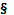 Повторить  34 - 35147147Умножение десятичных дробейУмножение десятичных дробей1Знать правило умножения десятичных дробей.Уметь:умножать числа на 0,1; 0,01; 0,001 ит. д.перемножать две десятичных дроби.(Р) – определяют цель УД, осуществляют средства её достижения; используют основные и дополнительные средства. (П) – передают содержание в сжатом или развёрнутом виде. (К) – имеют свою точку зрения; умеют уважительно относиться к мнению других(Р) – определяют цель УД, осуществляют средства её достижения; используют основные и дополнительные средства. (П) – передают содержание в сжатом или развёрнутом виде. (К) – имеют свою точку зрения; умеют уважительно относиться к мнению другихП 36№ 1432 (1,2)№ 1433П 36№ 1432 (1,2)№ 1433148148Умножение десятичных дробей. Решение примеров.Умножение десятичных дробей. Решение примеров.1Знать правило умножения десятичных дробей.Уметь:умножать числа на 0,1; 0,01; 0,001 ит. д.перемножать две десятичных дроби.(Р) – в диалоге с учителем совершенствуют критерии оценки и пользуются ими в ходе оценки и самооценки.(П) – передают содержание в сжатом или развернутом виде.(К) – умеют организовывать учебное взаимодействие(Р) – в диалоге с учителем совершенствуют критерии оценки и пользуются ими в ходе оценки и самооценки.(П) – передают содержание в сжатом или развернутом виде.(К) – умеют организовывать учебное взаимодействиеП 36№ 1431№ 1435П 36№ 1431№ 1435149149Умножение десятичных дробей. Упрощение выражений.Умножение десятичных дробей. Упрощение выражений.1Знать правило умножения десятичных дробей.Уметь:умножать числа на 0,1; 0,01; 0,001 ит. д.перемножать две десятичных дроби.(Р)– определяют цель учебной деятельности, осуществляют поиск средств её достижения.(П)– записывают выводы в виде правил «если… то…».(К) – умеют слушать других, принимать другуюточку зрения, изменить свою точку зрения(Р)– определяют цель учебной деятельности, осуществляют поиск средств её достижения.(П)– записывают выводы в виде правил «если… то…».(К) – умеют слушать других, принимать другуюточку зрения, изменить свою точку зренияП 36№ 1432 (3)№ 1438№ 1441П 36№ 1432 (3)№ 1438№ 1441150150Умножение десятичных дробей. Решение задач.Умножение десятичных дробей. Решение задач.1Знать правило умножения десятичных дробей.Уметь:умножать числа на 0,1; 0,01; 0,001 ит. д.перемножать две десятичных дроби.(Р) – понимают причины своего неуспеха и находят способы выхода из этой ситуации.(П)– делают предположения об информации, которая нужна для решения учебной задачи.(К) –  оформляют мысли в устной и письменной речи с учётом речевых ситуаций(Р) – понимают причины своего неуспеха и находят способы выхода из этой ситуации.(П)– делают предположения об информации, которая нужна для решения учебной задачи.(К) –  оформляют мысли в устной и письменной речи с учётом речевых ситуацийП 36№ 1437 (а, б)№ 1434П 36№ 1437 (а, б)№ 1434151151Умножение десятичных дробей. Решение задач.Умножение десятичных дробей. Решение задач.1Знать правило умножения десятичных дробей.Уметь:умножать числа на 0,1; 0,01; 0,001 ит. д.перемножать две десятичных дроби.(Р)– определяют цель учебной деятельности, осуществляют поиск средств её достижения.(П)– передают содержание в сжатом, выборочном или развёрнутом виде.(К)– умеют понимать точку зрения другого(Р)– определяют цель учебной деятельности, осуществляют поиск средств её достижения.(П)– передают содержание в сжатом, выборочном или развёрнутом виде.(К)– умеют понимать точку зрения другоготесттест152152Умножение десятичных дробей. Решение задач.Умножение десятичных дробей. Решение задач.1Знать правило умножения десятичных дробей.Уметь:умножать числа на 0,1; 0,01; 0,001 ит. д.перемножать две десятичных дроби.(Р)– определяют цель учебной деятельности, осуществляют поиск средств её достижения.(П)– передают содержание в сжатом, выборочном или развёрнутом виде.(К)– умеют понимать точку зрения другого(Р)– определяют цель учебной деятельности, осуществляют поиск средств её достижения.(П)– передают содержание в сжатом, выборочном или развёрнутом виде.(К)– умеют понимать точку зрения другогоИндивидуальные заданияИндивидуальные задания153153Деление на десятичную дробьДеление на десятичную дробь1Знать правило деления на десятичную дробь.Уметь:делить число на десятичную дробь;на 0,1; 0,01; 0,001 и т. д(Р) – определяют цель УД, осуществляют средства её достижения; работают по составленному плану. (П) – передают содержание в сжатом или развёрнутом виде; выводы правил «если…, то…». (К) – умеют слушать других; уважительно относиться к мнению других; умеют организовать взаимодействие в группе(Р) – определяют цель УД, осуществляют средства её достижения; работают по составленному плану. (П) – передают содержание в сжатом или развёрнутом виде; выводы правил «если…, то…». (К) – умеют слушать других; уважительно относиться к мнению других; умеют организовать взаимодействие в группеП 37№ 1483№ 1484П 37№ 1483№ 1484154154Деление на десятичную дробьДеление на десятичную дробь1Знать правило деления на десятичную дробь.Уметь:делить число на десятичную дробь;на 0,1; 0,01; 0,001 и т. д(Р) – определяют цель УД, осуществляют средства её достижения; работают по составленному плану. (П) – передают содержание в сжатом или развёрнутом виде; выводы правил «если…, то…». (К) – умеют слушать других; уважительно относиться к мнению других; умеют организовать взаимодействие в группе(Р) – определяют цель УД, осуществляют средства её достижения; работают по составленному плану. (П) – передают содержание в сжатом или развёрнутом виде; выводы правил «если…, то…». (К) – умеют слушать других; уважительно относиться к мнению других; умеют организовать взаимодействие в группе155155Деление на десятичную дробь. Совместные действия.Деление на десятичную дробь. Совместные действия.1Знать правило деления на десятичную дробь.Уметь:делить число на десятичную дробь;на 0,1; 0,01; 0,001 и т. д(Р)– работают по составленному плану, используют основные и дополнительные средства (справочная литература, средства ИКТ).(П) – сопоставляют и отбирают информацию, полученную из разных источников (справочники, Интернет).(К) – умеют выполнять различные роли в группе, сотрудничают в совместном решении задачи(Р)– работают по составленному плану, используют основные и дополнительные средства (справочная литература, средства ИКТ).(П) – сопоставляют и отбирают информацию, полученную из разных источников (справочники, Интернет).(К) – умеют выполнять различные роли в группе, сотрудничают в совместном решении задачиП 37№ 1485№ 1489 (а, б)П 37№ 1485№ 1489 (а, б)156156Деление на десятичную дробь. Выполнения совместных действий.Деление на десятичную дробь. Выполнения совместных действий.1Знать правило деления на десятичную дробь.Уметь:делить число на десятичную дробь;на 0,1; 0,01; 0,001 и т. д(Р)– работают по составленному плану, используют основные и дополнительные средства (справочная литература, средства ИКТ).(П) – сопоставляют и отбирают информацию, полученную из разных источников (справочники, Интернет).(К) – умеют выполнять различные роли в группе, сотрудничают в совместном решении задачи(Р)– работают по составленному плану, используют основные и дополнительные средства (справочная литература, средства ИКТ).(П) – сопоставляют и отбирают информацию, полученную из разных источников (справочники, Интернет).(К) – умеют выполнять различные роли в группе, сотрудничают в совместном решении задачиП 37№ 1486№ 1489 (в, г)П 37№ 1486№ 1489 (в, г)157157Деление на десятичную дробь. Выполнения совместных действий.Деление на десятичную дробь. Выполнения совместных действий.1Знать правило деления на десятичную дробь.Уметь:делить число на десятичную дробь;на 0,1; 0,01; 0,001 и т. д(Р) – определяют цель учебной деятельности, осуществляют поиск средств её достижения.(П) – передают содержание в сжатом или развернутом виде.(К) –  умеют оформлять мысли в устной и письменной речи с учетом  речевых ситуаций(Р) – определяют цель учебной деятельности, осуществляют поиск средств её достижения.(П) – передают содержание в сжатом или развернутом виде.(К) –  умеют оформлять мысли в устной и письменной речи с учетом  речевых ситуацийИндивидуальные заданияИндивидуальные задания158158Деление на десятичную дробь. Выполнения совместных действий.Деление на десятичную дробь. Выполнения совместных действий.1Знать правило деления на десятичную дробь.Уметь:делить число на десятичную дробь;на 0,1; 0,01; 0,001 и т. д(Р) – определяют цель учебной деятельности, осуществляют поиск средств её достижения.(П) – передают содержание в сжатом или развернутом виде.(К) –  умеют оформлять мысли в устной и письменной речи с учетом  речевых ситуаций(Р) – определяют цель учебной деятельности, осуществляют поиск средств её достижения.(П) – передают содержание в сжатом или развернутом виде.(К) –  умеют оформлять мысли в устной и письменной речи с учетом  речевых ситуаций159159Деление на десятичную дробь. Решение текстовых задач.Деление на десятичную дробь. Решение текстовых задач.1Знать правило деления на десятичную дробь.Уметь:делить число на десятичную дробь;на 0,1; 0,01; 0,001 и т. д(Р)– составляют план выполнения заданий совместно с учителем.(П) – делают предположения об информации, которая нужна для решения учебной задачи.(К) – умеют принимать точку зрения другого(Р)– составляют план выполнения заданий совместно с учителем.(П) – делают предположения об информации, которая нужна для решения учебной задачи.(К) – умеют принимать точку зрения другогоП 37№ 1490№ 1492 (а)П 37№ 1490№ 1492 (а)160160Деление на десятичную дробь. Решение уравнений.Деление на десятичную дробь. Решение уравнений.1Знать правило деления на десятичную дробь.Уметь:делить число на десятичную дробь;на 0,1; 0,01; 0,001 и т. д(Р)– составляют план выполнения заданий совместно с учителем.(П) – делают предположения об информации, которая нужна для решения учебной задачи.(К) – умеют принимать точку зрения другого(Р)– составляют план выполнения заданий совместно с учителем.(П) – делают предположения об информации, которая нужна для решения учебной задачи.(К) – умеют принимать точку зрения другогоП 37№ 1491№ 1492 (б)П 37№ 1491№ 1492 (б)161161Среднее арифметическоеСреднее арифметическое1Знать определение: среднего арифметического нескольких чисел; средней скорости движения.Уметь: находить среднее арифметическое нескольких чисел; определять среднюю скорость движения(Р) – определяют цель УД, осуществляют средства её достижения; работают по составленному плану.(П) – передают содержание в сжатом или развёрнутом виде. (К) – умеют слушать других; умеют организовать взаимодействие в группе(Р) – определяют цель УД, осуществляют средства её достижения; работают по составленному плану.(П) – передают содержание в сжатом или развёрнутом виде. (К) – умеют слушать других; умеют организовать взаимодействие в группеП 38№ 1524№ 1534 (а)П 38№ 1524№ 1534 (а)162162Среднее арифметическое. Средняя скорость. Среднее арифметическое. Средняя скорость. 1Знать определение: среднего арифметического нескольких чисел; средней скорости движения.Уметь: находить среднее арифметическое нескольких чисел; определять среднюю скорость движения(Р) – работают по составленному плану, используют основные и дополнительные средства получения информации.(П) – передают содержание в сжатом, выборочном или развёрнутом виде.(К) – умеют отстаивать точку зрения, аргументируя ее, подтверждая фактами(Р) – работают по составленному плану, используют основные и дополнительные средства получения информации.(П) – передают содержание в сжатом, выборочном или развёрнутом виде.(К) – умеют отстаивать точку зрения, аргументируя ее, подтверждая фактамиП 38№ 1528№ 1532№ 1534 (б)П 38№ 1528№ 1532№ 1534 (б)163163Решение задач по теме «Умножение и деление десятичных дробей»Решение задач по теме «Умножение и деление десятичных дробей»1Уметь: находить произведение и частное десятичных дробей;находить значение выражения, содержащее умножение и деление на десятичную дробь;находить среднее арифметическое величин в процессе решения текстовой задачи;решать текстовые задачи на движение в противоположных направлениях;определить, как изменяется число при умножении или делении на десятичную дробь, меньшую единицы(Р) – определяют цель учебной деятельности, осуществляют поиск средств её достижения.(П) – передают содержание в сжатом или развернутом виде.(К) – умеют высказывать точку зрения, пытаясь её обосновать, приводя аргументы(Р) – определяют цель учебной деятельности, осуществляют поиск средств её достижения.(П) – передают содержание в сжатом или развернутом виде.(К) – умеют высказывать точку зрения, пытаясь её обосновать, приводя аргументыИндивидуальные заданияИндивидуальные задания164164Контрольная работа № 11 по теме «Умножение и деление десятичных дробей»Контрольная работа № 11 по теме «Умножение и деление десятичных дробей»1Уметь: находить произведение и частное десятичных дробей;находить значение выражения, содержащее умножение и деление на десятичную дробь;находить среднее арифметическое величин в процессе решения текстовой задачи;решать текстовые задачи на движение в противоположных направлениях;определить, как изменяется число при умножении или делении на десятичную дробь, меньшую единицы(Р) – понимают причины неуспеха, (П) – делают предположения об инф-ции, нужной для решения задач (К) – умеют критично относиться к  своему мнению(Р) – понимают причины неуспеха, (П) – делают предположения об инф-ции, нужной для решения задач (К) – умеют критично относиться к  своему мнениюРабота над ошибкамиРабота над ошибками165165Урок повторения и коррекции знанийУрок повторения и коррекции знаний1Уметь: находить произведение и частное десятичных дробей;находить значение выражения, содержащее умножение и деление на десятичную дробь;находить среднее арифметическое величин в процессе решения текстовой задачи;решать текстовые задачи на движение в противоположных направлениях;определить, как изменяется число при умножении или делении на десятичную дробь, меньшую единицы(Р) – понимают причины неуспеха, (П) – делают предположения об инф-ции, нужной для решения задач (К) – умеют критично относиться к  своему мнению(Р) – понимают причины неуспеха, (П) – делают предположения об инф-ции, нужной для решения задач (К) – умеют критично относиться к  своему мнениюПодготовиться к  теоретическому зачетуПодготовиться к  теоретическому зачету4 четверть ( 45 часов )4 четверть ( 45 часов )4 четверть ( 45 часов )4 четверть ( 45 часов )4 четверть ( 45 часов )4 четверть ( 45 часов )4 четверть ( 45 часов )4 четверть ( 45 часов )4 четверть ( 45 часов )4 четверть ( 45 часов )4 четверть ( 45 часов )4 четверть ( 45 часов )4 четверть ( 45 часов )4 четверть ( 45 часов )4 четверть ( 45 часов )4 четверть ( 45 часов )4 четверть ( 45 часов )4 четверть ( 45 часов )4 четверть ( 45 часов )4 четверть ( 45 часов )4 четверть ( 45 часов )4 четверть ( 45 часов )166166МикрокалькуляторМикрокалькулятор1Уметь выполнять арифметические действия с помощью микрокалькулятора(Р) – понимают причины неуспеха, (П) – делают предположения об инф-ции, нужной для решения задач (К) – умеют критично относиться к  своему мнению(Р) – понимают причины неуспеха, (П) – делают предположения об инф-ции, нужной для решения задач (К) – умеют критично относиться к  своему мнениюП 39№ 1556 (1)№ 1557№1558П 39№ 1556 (1)№ 1557№1558167167ПроцентыПроценты1Знать определение процента. Уметь:записывать десятичные дроби в виде процентов и наоборот;находить несколько процентов от величины;величину по ее проценту(Р) – определяют цель УД, осуществляют средства её достижения; работают по составленному плану. (П) – передают содержание в сжатом или развёрнутом виде. (К) – умеют слушать других; умеют организовать взаимодействие в группе(Р) – определяют цель УД, осуществляют средства её достижения; работают по составленному плану. (П) – передают содержание в сжатом или развёрнутом виде. (К) – умеют слушать других; умеют организовать взаимодействие в группеП 40№ 1598№ 1599№ 1612 (а)П 40№ 1598№ 1599№ 1612 (а)168168Проценты. Нахождение процентов от числа.Проценты. Нахождение процентов от числа.1Знать определение процента. Уметь:записывать десятичные дроби в виде процентов и наоборот;находить несколько процентов от величины;величину по ее проценту(Р) – определяют цель УД, осуществляют средства её достижения; работают по составленному плану. (П) – передают содержание в сжатом или развёрнутом виде. (К) – умеют слушать других; умеют организовать взаимодействие в группе(Р) – определяют цель УД, осуществляют средства её достижения; работают по составленному плану. (П) – передают содержание в сжатом или развёрнутом виде. (К) – умеют слушать других; умеют организовать взаимодействие в группеП 40№ 1600№ 1601№ 1612 (б)П 40№ 1600№ 1601№ 1612 (б)169169Проценты. Нахождение процентов от числа.Проценты. Нахождение процентов от числа.1Знать определение процента. Уметь:записывать десятичные дроби в виде процентов и наоборот;находить несколько процентов от величины;величину по ее проценту(Р) – в диалоге с учителем совершенствуют критерии оценки и пользуются ими в ходе оценки и самооценки.(П)– записывают выводы в виде правил «если… то…».(К) – умеют оформлять мысли в устной и письменной речи с учетом речевых ситуаций(Р) – в диалоге с учителем совершенствуют критерии оценки и пользуются ими в ходе оценки и самооценки.(П)– записывают выводы в виде правил «если… то…».(К) – умеют оформлять мысли в устной и письменной речи с учетом речевых ситуаций170170Проценты. Нахождение числа по его дроби.Проценты. Нахождение числа по его дроби.1Знать определение процента. Уметь:записывать десятичные дроби в виде процентов и наоборот;находить несколько процентов от величины;величину по ее проценту(Р) – в диалоге с учителем совершенствуют критерии оценки и пользуются ими в ходе оценки и самооценки.(П)– записывают выводы в виде правил «если… то…».(К) – умеют оформлять мысли в устной и письменной речи с учетом речевых ситуаций(Р) – в диалоге с учителем совершенствуют критерии оценки и пользуются ими в ходе оценки и самооценки.(П)– записывают выводы в виде правил «если… то…».(К) – умеют оформлять мысли в устной и письменной речи с учетом речевых ситуацийП 40№ 1603№ 1604№ 1605П 40№ 1603№ 1604№ 1605171171Проценты. Нахождение числа по его дроби.Проценты. Нахождение числа по его дроби.1Знать определение процента. Уметь:записывать десятичные дроби в виде процентов и наоборот;находить несколько процентов от величины;величину по ее проценту(Р) – в диалоге с учителем совершенствуют критерии оценки и пользуются ими в ходе оценки и самооценки.(П)– записывают выводы в виде правил «если… то…».(К) – умеют оформлять мысли в устной и письменной речи с учетом речевых ситуаций(Р) – в диалоге с учителем совершенствуют критерии оценки и пользуются ими в ходе оценки и самооценки.(П)– записывают выводы в виде правил «если… то…».(К) – умеют оформлять мысли в устной и письменной речи с учетом речевых ситуаций172172Проценты. Решение текстовых задач.Проценты. Решение текстовых задач.1Знать определение процента. Уметь:записывать десятичные дроби в виде процентов и наоборот;находить несколько процентов от величины;величину по ее проценту(Р) – в диалоге с учителем совершенствуют критерии оценки и пользуются ими в ходе оценки и самооценки.(П)– записывают выводы в виде правил «если… то…».(К) – умеют оформлять мысли в устной и письменной речи с учетом речевых ситуаций(Р) – в диалоге с учителем совершенствуют критерии оценки и пользуются ими в ходе оценки и самооценки.(П)– записывают выводы в виде правил «если… то…».(К) – умеют оформлять мысли в устной и письменной речи с учетом речевых ситуацийП 40№ 1606№ 1611П 40№ 1606№ 1611173173Проценты. Решение текстовых задач.Проценты. Решение текстовых задач.1Знать определение процента. Уметь:записывать десятичные дроби в виде процентов и наоборот;находить несколько процентов от величины;величину по ее проценту(Р)– понимают причины своего неуспеха и находят способы выхода из этой ситуации.(П)– передают содержание в сжатом или развернутом виде.(К) – умеют слушать других, принимать другую точку зрения, изменить свою точку зрения(Р)– понимают причины своего неуспеха и находят способы выхода из этой ситуации.(П)– передают содержание в сжатом или развернутом виде.(К) – умеют слушать других, принимать другую точку зрения, изменить свою точку зрения174174Проценты. Решение текстовых задач.Проценты. Решение текстовых задач.1Знать определение процента. Уметь:записывать десятичные дроби в виде процентов и наоборот;находить несколько процентов от величины;величину по ее проценту(Р)– понимают причины своего неуспеха и находят способы выхода из этой ситуации.(П)– передают содержание в сжатом или развернутом виде.(К) – умеют слушать других, принимать другую точку зрения, изменить свою точку зрения(Р)– понимают причины своего неуспеха и находят способы выхода из этой ситуации.(П)– передают содержание в сжатом или развернутом виде.(К) – умеют слушать других, принимать другую точку зрения, изменить свою точку зренияП 40№ 1609№ 1610П 40№ 1609№ 1610175175Контрольная работа № 12 по теме «Проценты»Контрольная работа № 12 по теме «Проценты»1Уметь: находить несколько процентов от числа;представлять десятичную дробь в виде процентов и наоборот;находить число по его проценту;выражать часть величины в процентах(Р) – понимают причины неуспеха, (П) – делают предположения об инф-ции, нужной для решения задач (К) – умеют критично относиться к  своему мнению(Р) – понимают причины неуспеха, (П) – делают предположения об инф-ции, нужной для решения задач (К) – умеют критично относиться к  своему мнению176176Угол. Прямой и развёрнутый угол. Чертёжный треугольник.Угол. Прямой и развёрнутый угол. Чертёжный треугольник.1Иметь представление об углах.Уметь: изображать и обозначать углы; сравнивать их; изображать и распознавать прямые углы с помощью чертежного треугольника(Р) – определяют цель УД, осуществляют средства её достижения; используют основные и дополнительные средства. (П) – передают содержание в сжатом или развёрнутом виде. (К) – имеют свою точку зрения; умеют уважительно относиться к мнению других(Р) – определяют цель УД, осуществляют средства её достижения; используют основные и дополнительные средства. (П) – передают содержание в сжатом или развёрнутом виде. (К) – имеют свою точку зрения; умеют уважительно относиться к мнению другихП 41№ 1638№ 1639№ 1640№ 1642 (а)П 41№ 1638№ 1639№ 1640№ 1642 (а)177177Угол. Прямой и развёрнутый угол. Чертёжный треугольник.Угол. Прямой и развёрнутый угол. Чертёжный треугольник.1Иметь представление об углах.Уметь: изображать и обозначать углы; сравнивать их; изображать и распознавать прямые углы с помощью чертежного треугольника(Р)– составляют план выполнения заданий совместно с учителем.(П)– записывают выводы в виде правил «если… то…».(К)– оформляют свои мысли в устной и письменной речи с учётом речевых ситуаций(Р)– составляют план выполнения заданий совместно с учителем.(П)– записывают выводы в виде правил «если… то…».(К)– оформляют свои мысли в устной и письменной речи с учётом речевых ситуацийП 41№ 1641№ 1643П 41№ 1641№ 1643178178Угол. Прямой и развёрнутый угол. Чертёжный треугольник.Угол. Прямой и развёрнутый угол. Чертёжный треугольник.1Иметь представление об углах.Уметь: изображать и обозначать углы; сравнивать их; изображать и распознавать прямые углы с помощью чертежного треугольника(Р)– составляют план выполнения заданий совместно с учителем.(П)– записывают выводы в виде правил «если… то…».(К)– оформляют свои мысли в устной и письменной речи с учётом речевых ситуаций(Р)– составляют план выполнения заданий совместно с учителем.(П)– записывают выводы в виде правил «если… то…».(К)– оформляют свои мысли в устной и письменной речи с учётом речевых ситуацийП 41№ 1642 (б) № 1645П 41№ 1642 (б) № 1645179179Измерение углов. Транспортир.Измерение углов. Транспортир.1Знать определения острого и прямого углов.Иметь представление о биссектрисе угла.Уметь:распознавать острые и тупые углы с помощью чертежного треугольника;изображать углы заданной величины с помощью транспортира;измерять углы с помощью транспортира(Р) – работают по составленному плану, используют дополнительную литературу. (П) – строят предположения об информации, необходимой для решения предметной задачи. (К) – умеют слушать других; принимать точку зрения другого(Р) – работают по составленному плану, используют дополнительную литературу. (П) – строят предположения об информации, необходимой для решения предметной задачи. (К) – умеют слушать других; принимать точку зрения другогоП 42№ 1682№ 1683№ 1962 (а)П 42№ 1682№ 1683№ 1962 (а)180180Измерение углов. Транспортир.Измерение углов. Транспортир.1Знать определения острого и прямого углов.Иметь представление о биссектрисе угла.Уметь:распознавать острые и тупые углы с помощью чертежного треугольника;изображать углы заданной величины с помощью транспортира;измерять углы с помощью транспортира(Р) – работают по составленному плану, используют дополнительную литературу. (П) – строят предположения об информации, необходимой для решения предметной задачи. (К) – умеют слушать других; принимать точку зрения другого(Р) – работают по составленному плану, используют дополнительную литературу. (П) – строят предположения об информации, необходимой для решения предметной задачи. (К) – умеют слушать других; принимать точку зрения другогоП 42№ 1684№ 1685№ 1689П 42№ 1684№ 1685№ 1689181181Измерение углов. Транспортир.Измерение углов. Транспортир.1Знать определения острого и прямого углов.Иметь представление о биссектрисе угла.Уметь:распознавать острые и тупые углы с помощью чертежного треугольника;изображать углы заданной величины с помощью транспортира;измерять углы с помощью транспортира(Р) – определяют цель учебной деятельности, осуществляют поиск средств её осуществления.(П) – передают содержание в сжатом или развернутом виде.(К) – умеют отстаивать точку зрения, аргументируя ее, подтверждая фактами(Р) – определяют цель учебной деятельности, осуществляют поиск средств её осуществления.(П) – передают содержание в сжатом или развернутом виде.(К) – умеют отстаивать точку зрения, аргументируя ее, подтверждая фактамиП 42№ 1690№ 1692 (б)П 42№ 1690№ 1692 (б)182182Построение углов. Сравнение углов.Построение углов. Сравнение углов.1Знать определения острого и прямого углов.Иметь представление о биссектрисе угла.Уметь:распознавать острые и тупые углы с помощью чертежного треугольника;изображать углы заданной величины с помощью транспортира;измерять углы с помощью транспортира(Р) – в диалоге с учителем совершенствуют критерии оценки и пользуются ими в ходе оценки и самооценки.(П)– делают предположения об информации, которая нужна для решения учебной задачи.(К)– умеют уважительно относиться к позиции другого, договариваться(Р) – в диалоге с учителем совершенствуют критерии оценки и пользуются ими в ходе оценки и самооценки.(П)– делают предположения об информации, которая нужна для решения учебной задачи.(К)– умеют уважительно относиться к позиции другого, договариватьсяИндивидуальные заданияИндивидуальные задания183183Круговые диаграммыКруговые диаграммы1Иметь представление о круговых диаграммах.Уметь строить круговые диаграммы, изображающие распределение отдельных составных частей какой-либо величины(Р) – понимают причины неуспеха, (П) – делают предположения об инф-ции, нужной для решения задач (К) – умеют критично относиться к  своему мнению(Р) – понимают причины неуспеха, (П) – делают предположения об инф-ции, нужной для решения задач (К) – умеют критично относиться к  своему мнениюП 43№ 1706№ 1710П 43№ 1706№ 1710184184Круговые диаграммыКруговые диаграммы1Иметь представление о круговых диаграммах.Уметь строить круговые диаграммы, изображающие распределение отдельных составных частей какой-либо величины(Р) – работают по составленному плану, используют основные и дополнительные средства (справочная литература, средства ИКТ).(П)–сопоставляют и отбирают информацию, полученную из разных источников (справочники, Интернет).(Р) – работают по составленному плану, используют основные и дополнительные средства (справочная литература, средства ИКТ).(П)–сопоставляют и отбирают информацию, полученную из разных источников (справочники, Интернет).П 43№ 1707№ 1709П 43№ 1707№ 1709185185Контрольная работа № 13 по теме«Углы»Контрольная работа № 13 по теме«Углы»1Уметь:измерять углы с помощью транспортира;строить углы заданной величины;решать текстовые задачи на вычисление углов;уметь определять градусную меру угла в нестандартной ситуации(Р) – понимают причины неуспеха, (П) – делают предположения об инф-ции, нужной для решения задач (К) – умеют критично относиться к  своему мнению(Р) – понимают причины неуспеха, (П) – делают предположения об инф-ции, нужной для решения задач (К) – умеют критично относиться к  своему мнениюРабота над ошибкамиРабота над ошибками186186Арифметические действия с натуральными и дробными числамиАрифметические действия с натуральными и дробными числами1Иметь представление о натуральных числах, об обыкновенных и десятичных дробях.Знать свойства арифметических действий.Уметь выполнять арифметические действия с указанными числами(Р) – понимают причины неуспеха, (П) – делают предположения об инф-ции, нужной для решения задач (К) – умеют критично относиться к  своему мнению(Р) – понимают причины неуспеха, (П) – делают предположения об инф-ции, нужной для решения задач (К) – умеют критично относиться к  своему мнениюП 44№ 1815 (а, б)№ 1838П 44№ 1815 (а, б)№ 1838187187Арифметические действия с натуральными и дробными числамиАрифметические действия с натуральными и дробными числами1Иметь представление о натуральных числах, об обыкновенных и десятичных дробях.Знать свойства арифметических действий.Уметь выполнять арифметические действия с указанными числами(Р) – понимают причины неуспеха, (П) – делают предположения об инф-ции, нужной для решения задач (К) – умеют критично относиться к  своему мнению(Р) – понимают причины неуспеха, (П) – делают предположения об инф-ции, нужной для решения задач (К) – умеют критично относиться к  своему мнениюП 44№ 1817 № 1840П 44№ 1817 № 1840188188Арифметические действия с натуральными и дробными числамиАрифметические действия с натуральными и дробными числами1Иметь представление о натуральных числах, об обыкновенных и десятичных дробях.Знать свойства арифметических действий.Уметь выполнять арифметические действия с указанными числами(Р) – понимают причины неуспеха, (П) – делают предположения об инф-ции, нужной для решения задач (К) – умеют критично относиться к  своему мнению(Р) – понимают причины неуспеха, (П) – делают предположения об инф-ции, нужной для решения задач (К) – умеют критично относиться к  своему мнениюП 44№ 1815(в, г) № 1831П 44№ 1815(в, г) № 1831189189Контрольная работа № 14 по теме«Арифметические действия с натуральными и дробными числами»Контрольная работа № 14 по теме«Арифметические действия с натуральными и дробными числами»1(Р) – понимают причины неуспеха, (П) – делают предположения об инф-ции, нужной для решения задач (К) – умеют критично относиться к  своему мнению(Р) – понимают причины неуспеха, (П) – делают предположения об инф-ции, нужной для решения задач (К) – умеют критично относиться к  своему мнениюРабота над ошибкамиРабота над ошибками190190Буквенные выражения, упрощение выражений, формулыБуквенные выражения, упрощение выражений, формулы1Уметь составлять буквенные выражения по условию задачи, упрощать и находить их значение.Знать формулы пути, площади и периметра прямоугольника, объема прямоугольного параллелепипедаУметь применять указанные формулы при решении задач(Р) – работают по составленному плану; (П) – передают содержание в сжатом или развернутом виде; (К) – умеют принимать точку зрения другого(Р) – работают по составленному плану; (П) – передают содержание в сжатом или развернутом виде; (К) – умеют принимать точку зрения другогоП 44№ 1835№ 1836 П 44№ 1835№ 1836 190190Буквенные выражения, упрощение выражений, формулыБуквенные выражения, упрощение выражений, формулы1Уметь составлять буквенные выражения по условию задачи, упрощать и находить их значение.Знать формулы пути, площади и периметра прямоугольника, объема прямоугольного параллелепипедаУметь применять указанные формулы при решении задач(Р) – работают по составленному плану; (П) – передают содержание в сжатом или развернутом виде; (К) – умеют принимать точку зрения другого(Р) – работают по составленному плану; (П) – передают содержание в сжатом или развернутом виде; (К) – умеют принимать точку зрения другогоП 44№ 1841№ 1834 (е)П 44№ 1841№ 1834 (е)191191Буквенные выражения, упрощение выражений, формулыБуквенные выражения, упрощение выражений, формулы1Уметь составлять буквенные выражения по условию задачи, упрощать и находить их значение.Знать формулы пути, площади и периметра прямоугольника, объема прямоугольного параллелепипедаУметь применять указанные формулы при решении задач(Р) – работают по составленному плану; (П) – передают содержание в сжатом или развернутом виде; (К) – умеют принимать точку зрения другого(Р) – работают по составленному плану; (П) – передают содержание в сжатом или развернутом виде; (К) – умеют принимать точку зрения другогоЗадания по карточкамЗадания по карточкам191191Буквенные выражения, упрощение выражений, формулыБуквенные выражения, упрощение выражений, формулы1Уметь составлять буквенные выражения по условию задачи, упрощать и находить их значение.Знать формулы пути, площади и периметра прямоугольника, объема прямоугольного параллелепипедаУметь применять указанные формулы при решении задач(Р) – работают по составленному плану; (П) – передают содержание в сжатом или развернутом виде; (К) – умеют принимать точку зрения другого(Р) – работают по составленному плану; (П) – передают содержание в сжатом или развернутом виде; (К) – умеют принимать точку зрения другогоИндивидуальные заданияИндивидуальные задания192192Уравнения, решение задач с помощью уравненийУравнения, решение задач с помощью уравнений1Знать определения уравнения, корня уравнения. Уметь решать уравнения, используя компоненты арифметических действий.Уметь решать задачи с помощью уравнений(Р) – работают по составленному плану; (П) – передают содержание в сжатом или развернутом виде; (К) – умеют высказывать точку зрения(Р) – работают по составленному плану; (П) – передают содержание в сжатом или развернутом виде; (К) – умеют высказывать точку зренияП 44№ 1817№ 1752 (а, б)П 44№ 1817№ 1752 (а, б)193193Уравнения, решение задач с помощью уравненийУравнения, решение задач с помощью уравнений1Знать определения уравнения, корня уравнения. Уметь решать уравнения, используя компоненты арифметических действий.Уметь решать задачи с помощью уравнений(Р) – работают по составленному плану; (П) – передают содержание в сжатом или развернутом виде; (К) – умеют высказывать точку зрения(Р) – работают по составленному плану; (П) – передают содержание в сжатом или развернутом виде; (К) – умеют высказывать точку зренияЗадания по вариантамЗадания по вариантам194194Уравнения, решение задач с помощью уравненийУравнения, решение задач с помощью уравнений1Знать определения уравнения, корня уравнения. Уметь решать уравнения, используя компоненты арифметических действий.Уметь решать задачи с помощью уравнений(Р) – работают по составленному плану; (П) – передают содержание в сжатом или развернутом виде; (К) – умеют высказывать точку зрения(Р) – работают по составленному плану; (П) – передают содержание в сжатом или развернутом виде; (К) – умеют высказывать точку зренияИндивидуальные заданияИндивидуальные задания195195Уравнения, решение задач с помощью уравненийУравнения, решение задач с помощью уравнений1Знать определения уравнения, корня уравнения. Уметь решать уравнения, используя компоненты арифметических действий.Уметь решать задачи с помощью уравнений(Р) – работают по составленному плану; (П) – передают содержание в сжатом или развернутом виде; (К) – умеют высказывать точку зрения(Р) – работают по составленному плану; (П) – передают содержание в сжатом или развернутом виде; (К) – умеют высказывать точку зренияТестовая работаТестовая работа196196Решение задач на процентыРешение задач на проценты1Знать определение процентаУметь находить процент от числа и число по его процентам(Р) – понимают причины неуспеха, (П) – делают предположения об инф-ции, нужной для решения задач (К) – умеют критично относиться к  своему мнению(Р) – понимают причины неуспеха, (П) – делают предположения об инф-ции, нужной для решения задач (К) – умеют критично относиться к  своему мнениюЗадания по вариантамЗадания по вариантам197197Решение задач на процентыРешение задач на проценты1Знать определение процентаУметь находить процент от числа и число по его процентам(Р) – понимают причины неуспеха, (П) – делают предположения об инф-ции, нужной для решения задач (К) – умеют критично относиться к  своему мнению(Р) – понимают причины неуспеха, (П) – делают предположения об инф-ции, нужной для решения задач (К) – умеют критично относиться к  своему мнениюТестовая работаТестовая работа198198Решение задач на процентыРешение задач на проценты1Знать определение процентаУметь находить процент от числа и число по его процентам(Р) – понимают причины неуспеха, (П) – делают предположения об инф-ции, нужной для решения задач (К) – умеют критично относиться к  своему мнению(Р) – понимают причины неуспеха, (П) – делают предположения об инф-ции, нужной для решения задач (К) – умеют критично относиться к  своему мнениюПрактическое заданиеПрактическое задание199199Инструменты для вычислений и измеренийИнструменты для вычислений и измерений1Знать определение угла.Уметь распознавать острые, прямые и тупые углы, строить и измерять их с помощью транспортира.(Р) – понимают причины неуспеха, (П) – делают предположения об инф-ции, нужной для решения задач (К) – умеют критично относиться к  своему мнению(Р) – понимают причины неуспеха, (П) – делают предположения об инф-ции, нужной для решения задач (К) – умеют критично относиться к  своему мнениюП 44№ 1843№ 1844П 44№ 1843№ 1844200200Инструменты для вычислений и измеренийИнструменты для вычислений и измерений1Знать определение угла.Уметь распознавать острые, прямые и тупые углы, строить и измерять их с помощью транспортира.(Р) – понимают причины неуспеха, (П) – делают предположения об инф-ции, нужной для решения задач (К) – умеют критично относиться к  своему мнению(Р) – понимают причины неуспеха, (П) – делают предположения об инф-ции, нужной для решения задач (К) – умеют критично относиться к  своему мнениюП 44№ 1845№ 1846П 44№ 1845№ 1846201201Решение задач на движение по водеРешение задач на движение по воде1Уметь решать задачи на движение по воде(Р) – понимают причины неуспеха, (П) – делают предположения об инф-ции, нужной для решения задач (К) – умеют критично относиться к  своему мнению(Р) – понимают причины неуспеха, (П) – делают предположения об инф-ции, нужной для решения задач (К) – умеют критично относиться к  своему мнениюИндивидуальные заданияИндивидуальные задания202202Решение задач на движение по водеРешение задач на движение по воде1Уметь решать задачи на движение по воде(Р) – понимают причины неуспеха, (П) – делают предположения об инф-ции, нужной для решения задач (К) – умеют критично относиться к  своему мнению(Р) – понимают причины неуспеха, (П) – делают предположения об инф-ции, нужной для решения задач (К) – умеют критично относиться к  своему мнениюИндивидуальные заданияИндивидуальные задания203203Решение задач на движение по водеРешение задач на движение по воде1Уметь решать задачи на движение по воде(Р) – понимают причины неуспеха, (П) – делают предположения об инф-ции, нужной для решения задач (К) – умеют критично относиться к  своему мнению(Р) – понимают причины неуспеха, (П) – делают предположения об инф-ции, нужной для решения задач (К) – умеют критично относиться к  своему мнениюИндивидуальные заданияИндивидуальные задания204204Решение задач на движение по водеРешение задач на движение по воде1Уметь решать задачи на движение по воде(Р) – понимают причины неуспеха, (П) – делают предположения об инф-ции, нужной для решения задач (К) – умеют критично относиться к  своему мнению(Р) – понимают причины неуспеха, (П) – делают предположения об инф-ции, нужной для решения задач (К) – умеют критично относиться к  своему мнениюИндивидуальные заданияИндивидуальные задания205205Подготовка к итоговой контрольной работеПодготовка к итоговой контрольной работе1Уметь выделять главное и систематизировать имеющееся(Р)– определяют цель учебной деятельности, осуществляют поиск средств её достижения.(П)– записывают выводы в виде правил «если… то…».(К) – умеют отстаивать точку зрения, аргументируя ее, подтверждая фактами(Р)– определяют цель учебной деятельности, осуществляют поиск средств её достижения.(П)– записывают выводы в виде правил «если… то…».(К) – умеют отстаивать точку зрения, аргументируя ее, подтверждая фактамиИндивидуальные заданияИндивидуальные задания206206Подготовка к итоговой контрольной работеПодготовка к итоговой контрольной работе1Уметь выделять главное и систематизировать имеющееся(Р)– определяют цель учебной деятельности, осуществляют поиск средств её достижения.(П)– записывают выводы в виде правил «если… то…».(К) – умеют отстаивать точку зрения, аргументируя ее, подтверждая фактами(Р)– определяют цель учебной деятельности, осуществляют поиск средств её достижения.(П)– записывают выводы в виде правил «если… то…».(К) – умеют отстаивать точку зрения, аргументируя ее, подтверждая фактамиИндивидуальные заданияИндивидуальные задания207207Подготовка к итоговой контрольной работеПодготовка к итоговой контрольной работе1Уметь выделять главное и систематизировать имеющееся(Р)– определяют цель учебной деятельности, осуществляют поиск средств её достижения.(П)– записывают выводы в виде правил «если… то…».(К) – умеют отстаивать точку зрения, аргументируя ее, подтверждая фактами(Р)– определяют цель учебной деятельности, осуществляют поиск средств её достижения.(П)– записывают выводы в виде правил «если… то…».(К) – умеют отстаивать точку зрения, аргументируя ее, подтверждая фактамиИндивидуальные заданияИндивидуальные задания208208Итоговая контрольная работаИтоговая контрольная работа1Уметь:выполнять арифметические действия с изученными числами при нахождении значений выражений и при решении текстовых задач;решать текстовые задачи на нахождение нескольких процентов от числа;решать задачи с помощью уравнений;строить углы заданной градусной меры, решать текстовые задачи на вычисление части угла(Р) – понимают причины неуспеха, (П) – делают предположения об инф-ции, нужной для решения задач (К) – умеют критично относиться к  своему мнению(Р) – понимают причины неуспеха, (П) – делают предположения об инф-ции, нужной для решения задач (К) – умеют критично относиться к  своему мнению209209Анализ итоговой работыАнализ итоговой работы1(Р) – понимают причины неуспеха, (П) – делают предположения об инф-ции, нужной для решения задач (К) – умеют критично относиться к  своему мнению(Р) – понимают причины неуспеха, (П) – делают предположения об инф-ции, нужной для решения задач (К) – умеют критично относиться к  своему мнению210210Обобщающий урокОбобщающий урок1Уметь логически мылить; отстаивать свою точку зрения и выслушивать мнение других; работать в команде(Р) – понимают причины неуспеха, (П) – делают предположения об инф-ции, нужной для решения задач (К) – умеют критично относиться к  своему мнению(Р) – понимают причины неуспеха, (П) – делают предположения об инф-ции, нужной для решения задач (К) – умеют критично относиться к  своему мнениюИндивидуальные заданияИндивидуальные задания